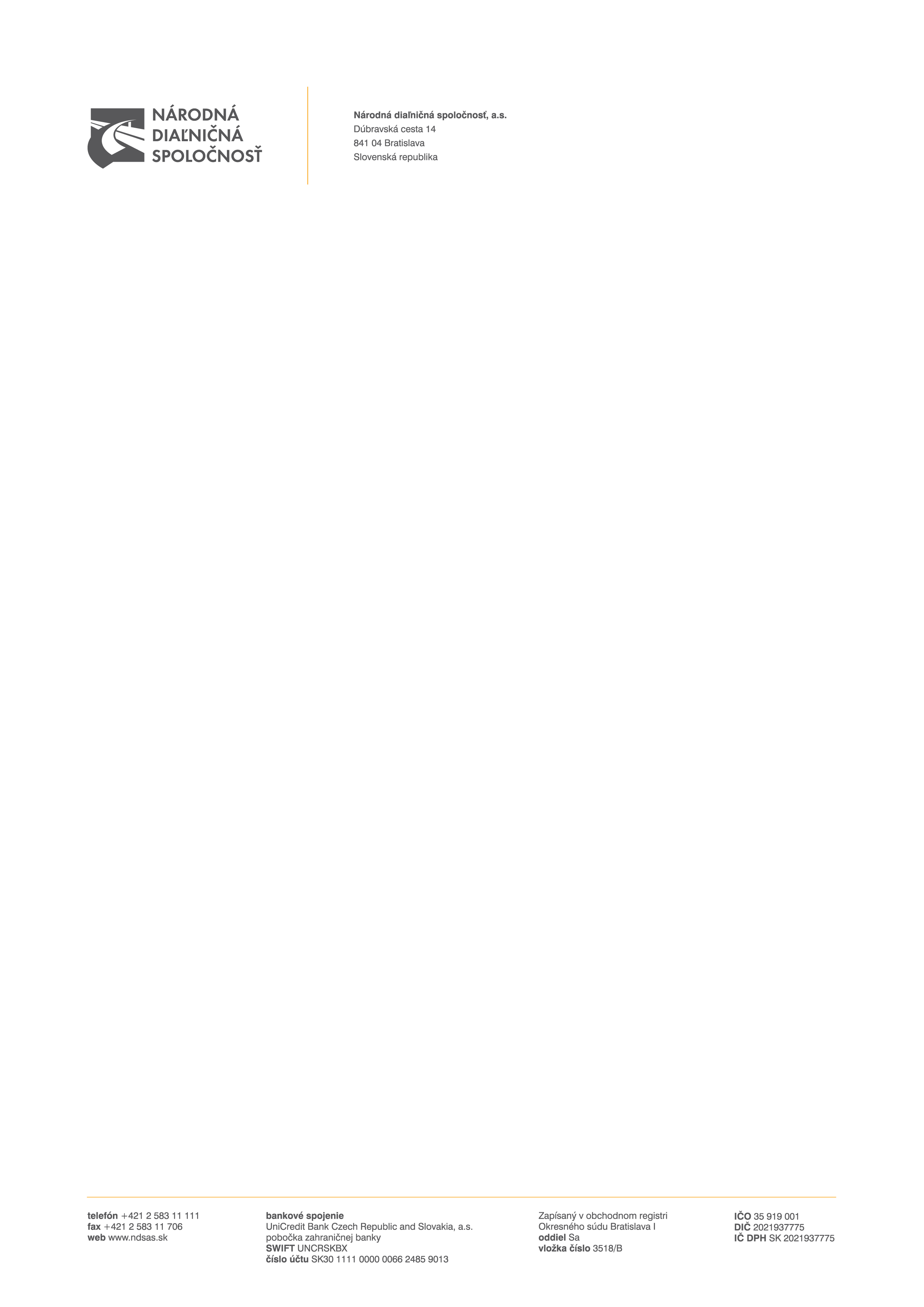 ZADÁVANIE NADLIMITNEJ ZÁKAZKY superREVERZNOU VEREJNOU SÚŤAŽOUpodľa § 66 ods. 7 písm. b) zákona č. 343/2015 Z. z. o verejnom obstarávanía o zmene a doplnení niektorých zákonov v znení neskorších predpisovSÚŤAŽNÉ PODKLADYDRUH ZÁKAZKY: DODANIE TOVARUPredmet zákazky:„Nákup pohonných hmôt a prevádzkových kvapalín“XX/2024Obsah súťažných podkladovA.1 POKYNY PRE UCHÁDZAČOVČasť I.Všeobecné informácie1	Identifikácia verejného obstarávateľa2	Predmet zákazky3	Rozdelenie predmetu zákazky4	Variantné riešenie5	Miesto a termín dodania predmetu zákazky6	Zdroj finančných prostriedkov7	Typ zmluvy8	Lehota viazanosti ponukyČasť II.Komunikácia a vysvetľovanie9	Komunikácia medzi verejným obstarávateľom a záujemcami/uchádzačmi10	Vysvetlenie informácií11	Obhliadka miesta dodania predmetu zákazky Časť III.Príprava ponuky12	Forma a spôsob predkladania ponuky13	Jazyk ponuky14	Mena a ceny uvádzané v ponuke15	Zábezpeka16	Obsah ponuky17	Náklady na prípravu ponukyČasť IV.Predkladanie ponuky18	Predloženie ponuky19	Registrácia a autentifikácia uchádzača20	Lehota na predkladanie ponuky21	Doplnenie, zmena a odvolanie ponukyČasť V.Otváranie a vyhodnotenie ponúk22	Otváranie ponúk (on-line sprístupnenie)23	Preskúmanie ponúk24	Dôvernosť procesu verejného obstarávania25	Vyhodnocovanie ponúk26	Vyhodnotenie splnenia podmienok účasti uchádzačov27	Oprava chýbČasť VI.Prijatie ponuky28	Informácie o výsledku vyhodnotenia ponúk29	Uzavretie zmluvy30	Zrušenie verejného obstarávaniaA.2 KritériÁ na hodnotenie ponúk a PRAVIDLÁ ich uplatneniaB.1 OPIS PREDMETU ZÁKAZKYB.2 SPÔSOB URČENIA CENYB.3 OBCHODNÉ PODMIENKY DODANIA PREDMETU ZÁKAZKYPRÍLOHY K SÚŤAŽNÝM PODKLADOMPríloha č. 1 k časti A.1	-	Všeobecné informácie o uchádzačoviPríloha č. 2 k časti A.1	-	Jednotný európsky dokumentPríloha č. 1 k časti A.2	-	Návrh na plnenie kritériaPríloha č. 1 k časti B.1     -	Zoznam miest dodaniaPríloha č. 2 k časti B.1     -	Predpokladaná spotreba pohonných hmôt a redukčného činidla na 48 mesiacovPríloha č. 1 k časti B.2     -	Špecifikácia ceny(Zároveň príloha č. 3 k Rámcovej dohode)Príloha č. 1 k časti B.3	-	Zoznam oprávnených osôb(Zároveň príloha č. 2 k Rámcovej dohode)Príloha č. 2 k časti B.3	-	Zoznam subdodávateľov a podiel subdodávok(Zároveň príloha č. 4 k Rámcovej dohode)A.1 POKYNY PRE UCHÁDZAČOVČasť I.Všeobecné informácieIdentifikácia verejného obstarávateľaNázov organizácie:								Národná diaľničná spoločnosť a. s.Sídlo organizácie:								Dúbravská cesta 14, 841 04 BratislavaIČO:												35 919 001IČ DPH: 											SK 2021937775Bankové spojenie: 								Štátna pokladnicaIBAN:												SK95 8180 0000 0070 0069 4593BIC/SWIFT: 			 							SPSRSKBAInternetová adresa organizácie (URL):		www.ndsas.skProfil verejného obstarávateľa:		https://www.uvo.gov.sk/vyhladavanie/vyhladavanie-profilov/detail/9127Kontaktná osoba:								Bc. Tomáš TučekTelefón:											+421 2 5831 1582E-mail:											tomas.tucek@ndsas.skPredmet zákazkyPredmet zákazky je v súlade s § 3 ods. 2 zákona č. 343/2015 Z. z. o verejnom obstarávaní a o zmene a doplnení niektorých zákonov v znení neskorších predpisov (ďalej len „Zákon“ alebo „zákon o verejnom obstarávaní“) zákazka na dodanie tovaru s predmetom podrobne vymedzeným v týchto súťažných podkladoch (ďalej len „týchto SP“).Názov predmetu zákazky:Nákup pohonných hmôt a prevádzkových kvapalínStručný opis predmetu zákazky:Predmetom zákazky je nákup a dodanie motorovej nafty, automobilového benzínu a redukčného činidla podľa špecifikácie uvedenej v časti B.1 Opis predmetu zákazky týchto súťažných podkladov pre strediská správy a údržby diaľnic (ďalej len „SSÚD“), strediská správy a údržby rýchlostných ciest (ďalej len „SSÚR“) a strediská špecializovaných činností (ďalej len „SŠČ“) v správe NDS, a.s.. Predmet zákazky je podrobne vymedzený v časti B.1 Opis predmetu zákazky týchto SP.Postup vo verejnom obstarávaní: verejná súťaž podľa § 66 ods. 7 písm. b) Zákona:„vyhodnotenie ponúk z hľadiska splnenia požiadaviek na predmet zákazky a vyhodnotenie splnenia podmienok účasti sa uskutoční po vyhodnotení ponúk na základe kritéria/í na vyhodnotenie ponúk“. V súlade s § 55 ods. 1 Zákona verejný obstarávateľ vyhodnotí splnenie požiadaviek na predmet zákazky a splnenie podmienok účasti u uchádzača, ktorý sa umiestnil na prvom mieste v poradíČíselný kód pre hlavný predmet a doplňujúce predmety z Hlavného slovníka Spoločného slovníka obstarávania, prípadne alfanumerický kód z Doplnkového slovníka Spoločného slovníka obstarávania (CPV/SSO):09130000-9 Ropa a ropné destiláty60000000-8 Dopravné služby (bez prepravy odpadu)09134100-8 Motorová naftra09132000-3 Automobilový benzín	Predpokladaná hodnota zákazky 12 898 747,08 eur bez dane z pridanej hodnoty (ďalej len  „DPH“).Rozdelenie predmetu zákazkyVerejný obstarávateľ nepovoľuje rozdelenie predmetu zákazky na časti.Odôvodnenie nerozdelenia predmetu zákazky:Nerozdelenie predmetu zákazky vychádza najmä z dôvodu administratívnej a organizačnej náročnosti nielen z pohľadu verejného obstarávateľa, ale aj poskytovateľa pohonných hmôt a prevádzkových kvapalín. Verejný obstarávateľ nerozdelením predmetu zákazky na časti urýchli celý proces verejného obstarávania, zníži celkové náklady na samotné verejné obstaranie a zároveň zabezpečí transparentnosť a efektívnosť verejného obstarávania. Verejný obstarávateľ taktiež prihliadal aj na možné praktické dôsledky rozdelenia/nerozdelenia zákazky na časti v súvislosti s následným plnením zákazky, ktorými sú v prípade rozdelenia zákazky na časti podľa jeho názoru možné predraženie, komplikovaná logistika pri plnení od jednotlivých uchádzačov, previazanosť čiastkových plnení v nadväznosti na obmedzenie možnosti uplatnenia zodpovednostných vzťahov za vady čiastkových plnení a iné.Variantné riešenieUchádzačom sa neumožňuje predložiť variantné riešenie.Ak súčasťou ponuky bude aj variantné riešenie, nebude takéto variantné riešenie zaradené do vyhodnotenia ponúk a bude sa naň hľadieť, akoby nebolo predložené.Miesto a termín dodania predmetu zákazky5.1	Miestom dodania sú SSÚD, SSÚR a SŠČ, ktoré budú uvedené v jednotlivých objednávkach. Verejný obstarávateľ požaduje doručenie tovaru nasledujúci pracovný deň po dni doručenia objednávky. Podrobná špecifikácia miest dodania je uvedená v prílohe č. 1 k časti B.1 - Zoznam miest dodania.5.2	Predpokladaná dĺžka trvania plnenia: 48 mesiacov odo dňa nadobudnutia účinnosti rámcovej dohody.Zdroj finančných prostriedkov6.1		Predmet zákazky bude financovaný z vlastných zdrojov verejného obstarávateľa.6.2		Verejný obstarávateľ neposkytuje zálohy ani preddavky na plnenie Rámcovej dohody.Typ zmluvy7.1		Výsledok postupu verejného obstarávania: uzavretie Rámcovej dohody podľa § 83 Zákona a ustanovenia § 269 ods. 2 s primeraným použitím ustanovenia § 409 a nasl. a § 536 a nasl. zákona č. 513/1991 Zb. Obchodného zákonníka v znení neskorších predpisov (ďalej len „Dohoda“).7.2		Vymedzenie zmluvných podmienok na dodanie predmetu zákazky tvoria časti B.1 Opis predmetu zákazky, B.2 Spôsob určenia ceny a B.3 Obchodné podmienky dodania predmetu zákazky, ktoré sú neoddeliteľnou súčasťou týchto SP.Lehota viazanosti ponuky8.1		Uchádzač je viazaný svojou ponukou 12 (danásť) mesiacov od uplynutia lehoty na predkladanie ponúk až do uplynutia lehoty viazanosti ponúk, počas ktorej sú ponuky uchádzačov viazané.8.2		V prípade, ak bude podaná námietka pri postupe verejného obstarávateľa a začaté konanie o námietkach pred uzavretím Dohody podľa § 170 Zákona, bude to mať podľa Zákona odkladný účinok na konanie verejného obstarávateľa, okrem námietok podľa § 170 ods. 3 písm. g) Zákona alebo ak bude začatá kontrola postupu verejného obstarávateľa pred uzavretím Dohody podľa Zákona a Úrad pre verejné obstarávanie (ďalej len „Úrad“) vydá rozhodnutie o predbežnom opatrení, ktorým pozastaví konanie verejného obstarávateľa, lehoty verejnému obstarávateľovi v súlade s § 173 Zákona neplynú. Verejný obstarávateľ oznámi uchádzačom predĺženie lehoty viazanosti ponúk, ktorá nesmie byť dlhšia ako 12 mesiacov od uplynutia lehoty na predkladanie ponúk.8.3		Uchádzači sú svojou ponukou viazaní do uplynutia lehoty verejným obstarávateľom oznámenej, resp. primerane predĺženej lehoty viazanosti ponúk podľa bodu 8.2 časti A.1 Pokyny pre uchádzačov týchto SP.Časť II.Komunikácia a vysvetľovanieKomunikácia medzi verejným obstarávateľom a záujemcami/uchádzačmi9.1		Komunikácia medzi verejným obstarávateľom a záujemcami/uchádzačmi sa bude uskutočňovať v štátnom (slovenskom) jazyku a spôsobom, ktorý zabezpečí úplnosť a obsah týchto údajov uvedených v ponuke, podmienkach účasti a zaručí ochranu dôverných a osobných údajov uvedených v týchto dokumentoch.Komunikácia a  výmena informácií medzi verejným obstarávateľom a záujemcami/uchádzačmi bude prebiehať písomne prostredníctvom elektronických prostriedkov podľa podmienok uvedených v § 20 Zákona.9.3	Verejný obstarávateľ bude na komunikáciu so záujemcami/uchádzačmi používať elektronický prostriedok, ktorým je komunikačné rozhranie systému JOSEPHINE (ďalej len „JOSEPHINE“). Tento spôsob komunikácie sa týka akejkoľvek komunikácie a podaní medzi verejným obstarávateľom a záujemcami/uchádzačmi.9.4	JOSEPHINE je na účely tohto verejného obstarávania softvér na elektronizáciu zadávania verejných zákaziek. JOSEPHINE je webová aplikácia na doméne https://josephine.proebiz.com.9.5		Na bezproblémové používanie systému JOSEPHINE je nutné používať jeden z podporovaných internetových prehliadačov:- Microsoft Edge - Mozilla Firefox verzia 13.0 a vyššia alebo - Google Chrome9.6		Pravidlá pre doručovanie: zásielka sa považuje za doručenú záujemcovi/uchádzačovi, ak jej adresát bude mať objektívnu možnosť oboznámiť sa s jej obsahom, tzn. akonáhle sa dostane zásielka do sféry jeho dispozície. Za okamih doručenia sa v systéme JOSEPHINE považuje okamih jej odoslania v systéme JOSEPHINE a to v súlade s funkcionalitou systému.9.7	Obsahom komunikácie prostredníctvom komunikačného rozhrania systému JOSEPHINE bude predkladanie ponúk, vysvetľovanie SP a požiadaviek uvedených v Oznámení, prípadné doplnenie SP, vysvetľovanie predložených ponúk, vysvetľovanie predložených dokladov, žiadosť o nápravu, námietky  a akákoľvek ďalšia, výslovne neuvedená komunikácia v súvislosti s týmto verejným obstarávaním, s výnimkou prípadov, keď to výslovne vylučuje Zákon. Pokiaľ sa v  SP vyskytujú požiadavky na predkladanie ponúk, vysvetľovanie SP a požiadaviek uvedených v Oznámení, prípadné doplnenie SP, vysvetľovanie predložených ponúk, vysvetľovanie predložených dokladov, žiadosť o nápravu, námietky alebo akúkoľvek inú komunikáciu medzi verejným obstarávateľom a záujemcami/uchádzačmi, má sa na mysli vždy použitie komunikácie prostredníctvom komunikačného rozhrania systému JOSEPHINE. V prípade, že verejný obstarávateľ rozhodne aj o možnosti iného spôsobu komunikácie než prostredníctvom komunikačného rozhrania JOSEPHINE, tak v SP takúto skutočnosť zreteľne uvedie. Táto komunikácia sa týka i prípadov, kedy sa ponuka javí ako mimoriadne nízka ponuka. V takomto prípade komisia prostredníctvom komunikačného rozhrania systému JOSEPHINE požiada uchádzača o vysvetlenie, týkajúce sa predloženej ponuky a uchádzač musí doručiť prostredníctvom komunikačného rozhrania systému JOSEPHINE písomné odôvodnenie mimoriadne nízkej ponuky. Ak bude uchádzač alebo ponuka uchádzača z verejného obstarávania vylúčená, uchádzačovi bude prostredníctvom komunikačného rozhrania systému JOSEPHINE oznámené vylúčenie s uvedením dôvodu a lehoty, v ktorej môže byť doručená námietka. Úspešnému uchádzačovi bude prostredníctvom komunikačného rozhrania systému JOSEPHINE zaslané oznámenie, že sa jeho ponuka prijíma. Akákoľvek komunikácia verejného obstarávateľa či záujemcu/uchádzača s treťou osobou (treťou osobou sa rozumie subjekt odlišný od záujemcu/uchádzača) v súvislosti s týmto verejným obstarávaním bude prebiehať spôsobom, ktorý stanoví Zákon a bude realizovaná mimo komunikačné rozhranie systému JOSEPHINE.9.8	Ak je odosielateľom zásielky verejný obstarávateľ, tak záujemcovi/uchádzačovi bude na ním určený kontaktný e-mail/e-maily bezodkladne odoslaná informácia o tom, že k predmetnej zákazke existuje nová zásielka/správa. Záujemca/uchádzač sa prihlási do systému a v komunikačnom rozhraní zákazky bude mať zobrazený obsah komunikácie – zásielky, správy. Záujemca/uchádzač si môže v komunikačnom rozhraní zobraziť celú históriu o svojej komunikácii s verejným obstarávateľom.9.9	Ak je odosielateľom zásielky záujemca/uchádzač, tak po prihlásení do systému JOSEPHINE môže k predmetnému obstarávaniu prostredníctvom komunikačného rozhrania odosielať správy a potrebné prílohy verejnému obstarávateľovi. Takáto zásielka sa považuje za doručenú verejnému obstarávateľovi okamihom jej odoslania v systéme JOSEPHINE v súlade s funkcionalitou systému.9.10	Verejný obstarávateľ odporúča záujemcom/uchádzačom, ktorí si vyhľadali obstarávanie prostredníctvom webovej stránky verejného obstarávateľa, resp. v systéme JOSEPHINE (https://josephine.proebiz.com), a zároveň, ktorí chcú byť informovaní o prípadných aktualizáciách týkajúcich sa konkrétneho obstarávania prostredníctvom notifikačných e-mailov, aby v danom obstarávaní zaklikli tlačidlo „ZAUJÍMA MA TO“ (v pravej hornej časti obrazovky). Záujemci/uchádzači, ktorí odporúčanie nebudú akceptovať, sa vystavujú riziku, že im obsah informácií k predmetnej zákazke nebude doručený.9.11	Verejný obstarávateľ umožňuje neobmedzený a priamy prístup elektronickými prostriedkami k SP a k prípadným všetkým doplňujúcim podkladom. SP a prípadné vysvetlenie alebo doplnenie SP alebo vysvetlenie požiadaviek uvedených v Oznámení, podmienok účasti vo verejnom obstarávaní, informatívneho dokumentu alebo inej sprievodnej dokumentácie budú verejným obstarávateľom  zverejnené ako elektronické dokumenty v profile verejného obstarávateľa https://www.uvo.gov.sk/vyhladavanie/vyhladavanie-profilov/detail/9127 (ďalej len „profil“) a zároveň  v systéme JOSEPHINE.Vysvetlenie informácií10.1	V prípade nejasností alebo potreby vysvetlenia informácií potrebných na vypracovanie ponuky a na preukázanie splnenia podmienok účasti poskytnutých verejným obstarávateľom v lehote na predkladanie ponúk, môže ktorýkoľvek zo záujemcov požiadať o vysvetlenie informácií k predmetnej zákazke prostredníctvom komunikačného rozhrania systému JOSEPHINE.10.2	Prípadnú žiadosť o vysvetlenie informácií potrebných na vypracovanie ponuky a na preukázanie splnenia podmienok účasti verejný obstarávateľ odporúča záujemcom doručiť prostredníctvom komunikačného rozhrania systému JOSEPHINE „dostatočne vopred“.10.3	Verejný obstarávateľ bezodkladne poskytne vysvetlenie informácií potrebných na vypracovanie ponuky a na preukázanie splnenia podmienok účasti všetkým záujemcom, ktorí sú mu známi v tejto zákazke, najneskôr však 6 (šesť) dní pred uplynutím lehoty na predkladanie ponúk za predpokladu, že o vysvetlenie záujemca požiada dostatočne vopred.10.4	Verejný obstarávateľ primerane predĺži lehotu na predkladanie ponúk, ak vysvetlenie informácií potrebných na vypracovanie ponuky a na preukázanie splnenia podmienok účasti nie je poskytnuté v lehote podľa bodu 10.3 časti A.1 Pokyny pre uchádzačov týchto SP, aj napriek tomu, že bolo vyžiadané dostatočne vopred alebo ak v dokumentoch potrebných na vypracovanie ponuky alebo na preukázanie splnenia podmienok účasti vykoná podstatnú zmenu.10.5	Ak si vysvetlenie informácií potrebných na vypracovanie ponuky alebo na preukázanie splnenia podmienok účasti záujemca nevyžiada dostatočne vopred alebo jeho význam je z hľadiska prípravy ponuky nepodstatný, verejný obstarávateľ nie je povinný predĺžiť lehotu na predkladanie ponúk.Obhliadka miesta dodania predmetu zákazkyObhliadka miesta plnenia / dodania predmetu zákazky nie je potrebná.Časť III.Príprava ponukyForma a spôsob predkladania ponukyUchádzač ponuku predkladá elektronicky v zmysle § 49 ods. 1 písm. a) Zákona vložením do systému JOSEPHINE umiestnenom na webovej adrese https://josephine.proebiz.com za podmienok:Elektronická ponuka sa vloží vyplnením ponukového formulára a vložením požadovaných dokladov a dokumentov v systéme JOSEPHINE umiestnenom na webovej adrese https://josephine.proebiz.com.V predloženej ponuke prostredníctvom systému JOSEPHINE musia byť pripojené požadované doklady (odporúčaný formát je „PDF“) tak, ako je uvedené v týchto SP.Ak ponuka obsahuje dôverné informácie, uchádzač ich v ponuke viditeľne označí. Uchádzačom navrhovaná cena za dodanie požadovaného predmetu zákazky bude uvedená v ponuke uchádzača spôsobom uvedeným v časti B.2 Spôsob určenia ceny týchto SP.Po úspešnom nahraní ponuky do systému JOSEPHINE je uchádzačovi odoslaný notifikačný informatívny e-mail (a to na e-mailovú adresu užívateľa uchádzača, ktorý ponuku nahral). Dokumenty tvoriace ponuku, môže uchádzač predložiť ako originály v elektronickej podobe s kvalifikovaným elektronickým podpisom alebo ako zaručene konvertované listiny v zmysle ustanovenia § 35 a nasl. zákona č. 305/2013 Z. z. o elektronickej podobe výkonu pôsobnosti orgánov verejnej moci a o zmene a doplnení niektorých zákonov (zákon o e-Governmente) v znení neskorších predpisov, alebo len ako skeny originálov alebo úradne osvedčených fotokópií týchto dokumentov. Pri predkladaní bankovej záruky a poistenia záruky uchádzač postupuje podľa bodov 15.4.2 a 15.4.3 časti A.1 Pokyny pre uchádzačov týchto SP.Znenie obchodných podmienok, ktoré sú súčasťou týchto SP v časti B.3 Obchodné podmienky dodania predmetu zákazky nemožno meniť, ani uvádzať výhrady, ktoré by odporovali týmto SP.Jazyk ponuky13.1	Ponuky a ďalšie doklady a dokumenty vo verejnom obstarávaní sa predkladajú v štátnom jazyku Slovenskej republiky. Ak je doklad alebo dokument vyhotovený v cudzom jazyku, predkladá sa spolu s jeho úradným prekladom do štátneho jazyka Slovenskej republiky, to neplatí pre ponuky, doklady a dokumenty vyhotovené v českom jazyku. Ak sa zistí rozdiel v ich obsahu, rozhodujúci je úradný preklad do štátneho jazyka Slovenskej republiky.13.2	Ak ponuku predkladá uchádzač so sídlom mimo územia Slovenskej republiky a doklad alebo dokument je vyhotovený v cudzom jazyku, predkladá sa takýto dokument spolu s jeho úradným prekladom do štátneho jazyka Slovenskej republiky, to neplatí pre ponuky, návrhy, doklady                       a dokumenty vyhotovené v českom jazyku. Ak sa zistí rozdiel v ich obsahu, rozhodujúci je úradný preklad v štátnom jazyku Slovenskej republiky.Mena a ceny uvádzané v ponuke14.1	Uchádzačom navrhovaná zmluvná cena za dodanie požadovaného predmetu zákazky, uvedená v ponuke uchádzača, bude vyjadrená v eurách (€ alebo EUR).14.2	Cena za dodanie predmetu zákazky musí byť stanovená podľa zákona Národnej rady Slovenskej republiky  č.18/1996 Z. z. o cenách v znení neskorších predpisov (ďalej len „zákon o cenách“), vyhlášky Ministerstva financií Slovenskej republiky č. 87/1996 Z. z., ktorou sa vykonáva zákon o cenách.14.3	Ak je uchádzač platiteľom DPH, navrhovanú zmluvnú cenu uvedie v zložení:14.3.1	navrhovaná zmluvná cena bez DPH14.3.2	sadzba DPH a výška DPH14.3.3	navrhovaná zmluvná cena vrátane DPH14.4	Ak uchádzač nie je platiteľom DPH, uvedie navrhovanú zmluvnú cenu celkom. Skutočnosť, či je alebo nie je platiteľom DPH, upozorní/uvedie v ponuke v príslušnom Návrhu na plnenie kritéria (Príloha  č. 1 k časti A.2 Kritériá na hodnotenie ponúk a pravidlá ich uplatnenia týchto SP).Zábezpeka15.1	Verejný obstarávateľ vyžaduje, aby uchádzač zabezpečil viazanosť svojej ponuky zábezpekou. Zábezpeka je poskytnutie bankovej záruky, poistenie záruky alebo zloženie finančných prostriedkov na účet verejného obstarávateľa v banke alebo v pobočke zahraničnej banky.15.2	Zábezpeka je stanovená vo výške 100 000,00 EUR (slovom: stotisíc eur).Spôsoby zloženia zábezpeky:	zložením finančných prostriedkov na bankový účet verejného obstarávateľa v banke alebo v pobočke zahraničnej banky (ďalej len „banka“), alebo15.3.2		poskytnutím bankovej záruky za uchádzača, alebo	poskytnutím poistenia záruky za uchádzača.Spôsob zloženia zábezpeky si vyberie uchádzač podľa nižšie uvedených podmienok zloženia.15.4	Podmienky zloženia zábezpeky15.4.1.	Zloženie finančných prostriedkov na bankový účet verejného obstarávateľa15.4.1.1	Finančné prostriedky vo výške podľa bodu 15.2 časti A.1 Pokyny pre uchádzačov týchto SP musia byť zložené na účet verejného obstarávateľa určený pre zábezpeky vedenom v štátnej pokladnici, na číslo účtu:IBAN:						SK13 8180 0000 0070 0069 4614SWIFT (BIC) kód:		SPSRSKBAVariabilný symbol:	14241030215.4.1.2	Finančné prostriedky musia byť pripísané na účet verejného obstarávateľa najneskôr v lehote na predkladanie ponúk podľa bodu 20.1 časti A.1 Pokyny pre uchádzačov týchto SP. Doba platnosti zábezpeky formou zloženia finančných prostriedkov na účet verejného obstarávateľa trvá až do uplynutia lehoty viazanosti ponúk.15.4.1.3	Ak finančné prostriedky nebudú zložené na účte verejného obstarávateľa podľa bodov 15.4.1.1 a  15.4.1.2, bude ponuka uchádzača z verejnej súťaže vylúčená. Verejný obstarávateľ odporúča, aby uchádzač doložil k svojej ponuke výpis z bankového účtu o vklade požadovanej čiastky na daný účet verejného obstarávateľa.	Poskytnutie bankovej záruky za uchádzača:15.4.2.1	V prípade, že uchádzač použije možnosť poskytnutia bankovej záruky podľa bodu 15.3.2 časti A.1 Pokyny pre uchádzačov týchto SP, je povinný predložiť v ponuke predloženej prostredníctvom systému JOSEPHINE kópiu (sken originálu) bankovej záruky.15.4.2.1.1	Originál bankovej záruky vystavený bankou musí uchádzač doručiť verejnému obstarávateľovi v uzatvorenej obálke                      v lehote na predkladanie ponúk osobne alebo poštou na adresu verejného obstarávateľa:Národná diaľničná spoločnosť, a. s.Dúbravská cesta 14841 04 BratislavaKontaktné miesto: prízemie - podateľňa v čase: pondelok až piatok 8:00 – 15:00 hod.15.4.2.1.2	Obálku s originálom bankovej záruky uchádzač označí „Verejná súťaž – neotvárať“ a doplní heslom: „Banková záruka – Nákup pohonných hmôt a prevádzkových kvapalín“.15.4.2.2		Ak záručná listina nebude súčasťou ponuky podľa bodu 15.4.2.1, bude ponuka uchádzača z verejnej súťaže vylúčená.15.4.2.3	V záručnej listine musí banka písomne vyhlásiť, že uspokojí verejného obstarávateľa (veriteľa) za uchádzača do výšky finančných prostriedkov, ktoré veriteľ požaduje ako zábezpeku viazanosti ponuky uchádzača.15.4.2.4	Verejný obstarávateľ akceptuje predloženie bankovej záruky v podobe elektronického dokumentu, ktorý bude podpísaný kvalifikovaným elektronickým podpisom banky, resp. osobou/osobami oprávnenou/-ými za banku takýto dokument podpisovať.	Poskytnutie poistenia záruky za uchádzača15.4.3.1	V prípade, že uchádzač použije možnosť poskytnutia poistenia záruky podľa bodu 15.3.3 časti A.1 Pokyny pre uchádzačov týchto SP, je povinný predložiť v ponuke predloženej prostredníctvom systému JOSEPHINE kópiu (sken originálu) poistenia záruky.15.4.3.1.1	Originál poistenia záruky musí uchádzač doručiť verejnému obstarávateľovi v uzatvorenej obálke v lehote na predkladanie ponúk osobne alebo poštou na adresu verejného obstarávateľa podľa bodu 15.4.2.1.1.15.4.3.1.2	Obálku s originálom poistenia záruky uchádzač označí „Verejná súťaž – neotvárať“ a doplní heslom: „Poistenie záruky – Nákup pohonných hmôt a prevádzkových kvapalín“.15.4.3.2	Ak poistná listina nebude súčasťou ponuky podľa bodu 15.4.3.1, bude ponuka uchádzača z  verejnej súťaže vylúčená.15.4.3.3	V poistnej listine musí poisťovateľ písomne vyhlásiť, že uspokojí verejného obstarávateľa (veriteľa) za uchádzača do výšky finančných prostriedkov, ktoré veriteľ požaduje ako zábezpeku viazanosti ponuky uchádzača.15.4.3.4	Verejný obstarávateľ akceptuje predloženie poistenia záruky v podobe elektronického dokumentu, ktorý bude podpísaný kvalifikovaným elektronickým podpisom poisťovateľa, resp. osobou/osobami oprávnenou/-ými za poisťovateľa takýto dokument podpisovať.15.5	Podmienky uvoľnenia alebo vrátenia zábezpeky:Verejný obstarávateľ uvoľní alebo vráti uchádzačovi zábezpeku do 7 (siedmich) dní odo dňa:15.5.1.1	uplynutia lehoty viazanosti ponúk,15.5.1.2	márneho uplynutia lehoty na doručenie námietky, ak ho verejný obstarávateľ vylúčil z verejného obstarávania, alebo ak verejný obstarávateľ zruší použitý postup zadávania zákazky, alebo15.5.1.3	uzavretia Dohody.15.6 	Zábezpeka prepadne v prospech verejného obstarávateľa, ak uchádzač v lehote viazanosti ponúk odstúpi od svojej ponuky alebo ak neposkytne súčinnosť alebo odmietne uzavrieť Dohodu podľa § 56 ods. 8 až 12 Zákona.15.7	Odstúpenie od svojej ponuky uchádzač bezodkladne oznámi prostredníctvom určeného spôsobu komunikácie verejnému obstarávateľovi.15.8	V prípade predĺženia lehoty viazanosti ponúk uchádzačov, verejný obstarávateľ oznámi uchádzačom cez systém JOSEPHINE novú lehotu viazanosti ponúk.15.8.1	Zábezpeka vo forme finančných prostriedkov zložených na bankový účet verejného obstarávateľa v prípade predĺženia lehoty viazanosti ponúk naďalej zabezpečuje viazanosť ponuky až do uplynutia predĺženej lehoty viazanosti ponúk.15.8.2	Platnosť zábezpeky vo forme bankovej záruky alebo poistenia záruky v prípade predĺženia lehoty viazanosti ponúk je uchádzač povinný predĺžiť a doručiť originál bankovej záruky alebo poistenia záruky, prípadne ich dodatok. Uchádzač môže nahradiť bankovú záruku alebo poistenie záruky zložením finančných prostriedkov na bankový účet verejného obstarávateľa v požadovanej výške v tejto lehote.15.8.3	V prípade predĺženia lehoty viazanosti ponúk bude verejný obstarávateľ postupovať v zmysle § 46 ods. 2 Zákona.Obsah ponukyPonuka predložená uchádzačom elektronicky prostredníctvom systému JOSEPHINE musí obsahovať doklady v nasledovnom poradí:Titulný list ponuky s označením, z ktorého jednoznačne vyplýva, že ide o ponuku na predmet zákazky podľa týchto SP.Obsah ponuky (index – položkový zoznam) s odkazom na očíslované strany.Vyplnený  formulár „Všeobecné informácie o uchádzačovi“ (Príloha č. 1 k časti A.1 Pokyny pre uchádzačov týchto SP). V prípade, ak je uchádzačom  skupina dodávateľov, vyplní a predloží tento formulár každý jej člen. V prípade skupiny dodávateľov vystavenú plnú moc pre jedného z členov skupiny, ktorý bude oprávnený prijímať pokyny za všetkých a konať v mene všetkých ostatných členov skupiny, podpísanú všetkými členmi skupiny alebo osobou/osobami oprávnenými konať v danej veci za každého člena skupiny.Dokumenty/doklady preukazujúce splnenie požiadaviek na predmet zákazky tak, ako sú uvedené v bodoch 2.2 a 2.3 v časti B.1 Opis predmetu zákazky.Návrh Dohody s vyplnenými cenami (ak sú v Dohode požadované) vrátane požadovaných príloh k  Dohode s časťou znenia obchodných podmienok dodania predmetu zákazky podľa B.3 Obchodné podmienky dodania predmetu zákazky a podľa časti B.1 Opis predmetu zákazky týchto SP. Návrh Dohody musí byť podpísaný uchádzačom, jeho štatutárnym orgánom alebo členom štatutárneho orgánu alebo iným zástupcom uchádzača, ktorý je oprávnený konať v mene uchádzača v záväzkových vzťahoch.V prípade, ak ponuku predkladá skupina dodávateľov, návrh Dohody musí byť podpísaný všetkými členmi skupiny alebo osobou/osobami oprávnenými konať v danej veci za každého člena skupiny. Zároveň v súlade s bodom 18.3.1 časti A.1 Pokyny pre uchádzačov týchto SP, v ponuke skupiny dodávateľov musí byť uvedený záväzok, že táto skupina dodávateľov v prípade prijatia jej ponuky verejným obstarávateľom za účelom riadneho plnenia Dohody vytvorí niektorú z právnych foriem uvedených v bode 18.4 časti A.1 Pokyny pre uchádzačov týchto SP, pričom sa odporúča, aby obsahom jej ponuky bola aspoň zmluva o budúcej zmluve o vytvorení príslušnej právnej formy.Vyplnenú Prílohu č. 1 Návrh na plnenie kritéria k časti A.2 Kritériá na hodnotenie ponúk a pravidlá ich uplatnenia týchto SP - v elektronickej forme so zabudovanou matematikou vo formáte Microsoft Excel ٭.xls/*.xlsx, zároveň aj ako sken podpísaný uchádzačom, a to jeho štatutárnym orgánom alebo členom štatutárneho orgánu alebo iným zástupcom uchádzača, ktorý je oprávnený konať v mene uchádzača v záväzkových vzťahoch.Vyplnenú Prílohu č. 1 Špecifikácia ceny k časti B.2 Spôsob určenia ceny týchto SP - v elektronickej forme so zabudovanou matematikou vo formáte Microsoft Excel ٭.xls/*.xlsx, zároveň aj ako sken podpísaný uchádzačom, a to jeho štatutárnym orgánom alebo členom štatutárneho orgánu alebo iným zástupcom uchádzača, ktorý je oprávnený konať v mene uchádzača v záväzkových vzťahoch.Doklady preukazujúce splnenie podmienok účasti týkajúce sa osobného postavenia a technickej spôsobilosti alebo odbornej spôsobilosti, uvedených v Oznámení, prostredníctvom ktorých uchádzač preukazuje splnenie podmienok účasti vo verejnom obstarávaní požadované v Oznámení. Uchádzač môže doklady na preukázanie splnenia podmienok účasti predbežne nahradiť:a) Jednotným európskym dokumentom (ďalej len „JED“)JED tvorí Prílohu č. 2 k časti A.1 Pokyny pre uchádzačov týchto SP. Uchádzač vyplní časti I. až III. JED-u, zároveň mu je umožnené vyplniť len oddiel alpha: GLOBÁLNY ÚDAJ PRE VŠETKY PODMIENKY ÚČASTI časti IV. JED-u bez toho, aby musel vyplniť iné oddiely časti IV. JED-u.Ak uchádzač preukazuje technickú spôsobilosť alebo odbornú spôsobilosť prostredníctvom inej osoby, uchádzač je povinný predložiť JED aj pre túto osobu.V prípade, ak ponuku predkladá skupina dodávateľov, je potrebné predložiť JED pre každého člena skupiny osobitne.Ak sú požadované doklady pre verejného obstarávateľa priamo a bezodplatne prístupné v elektronických databázach, uchádzač v JED-e uvedie aj informácie potrebné na prístup do týchto elektronických databáz najmä internetovú adresu elektronickej databázy, akékoľvek identifikačné údaje a súhlasy potrebné na prístup do tejto databázy.16.11	Doklad o zložení zábezpeky podľa bodu 15 časti A.1 Pokyny pre uchádzačov týchto SP. V prípade, že uchádzač použije možnosť poskytnutia bankovej záruky podľa bodu 15.3.2 alebo poistenia záruky podľa bodu 15.3.3 časti A.1 Pokyny pre uchádzačov týchto SP je povinný predložiť v ponuke predloženej prostredníctvom systému JOSEPHINE kópiu bankovej záruky alebo poistenia záruky. Originál bankovej záruky vystavený bankou alebo poistenia záruky musí uchádzač doručiť verejnému obstarávateľovi v lehote na predkladanie ponúk podľa bodu 15.4.2.1.1 časti A.1 Pokyny pre uchádzačov týchto SP.Náklady na prípravu ponuky17.1	Všetky náklady a výdavky spojené s prípravou a predložením ponuky znáša uchádzač bez finančného nároku voči verejnému obstarávateľovi, bez ohľadu na výsledok verejného obstarávania.Ponuky predložené elektronicky, v lehote na predkladanie ponúk, sa počas plynutia lehoty viazanosti ponúk a po uplynutí lehoty viazanosti ponúk, resp. predĺženej lehoty viazanosti, uchádzačom nevracajú. Zostávajú uložené v predmetnej zákazke vytvorenej v systéme JOSEPHINE ako súčasť dokumentácie vyhláseného verejného obstarávania.Časť IV.Predkladanie ponuky	Predloženie ponuky18.1	Uchádzač predloží svoju ponuku v elektronickej podobe do systému JOSEPHINE, umiestnenom na webovej adrese: https://josephine.proebiz.com podľa bodu 12 časti A.1 Pokyny pre uchádzačov týchto SP. Doručenie ponuky je zaznamenávané s presnosťou na sekundy. Systém JOSEPHINE považuje za čas vloženia ponuky okamih uloženia posledného súboru (dát) – nie čas začatia nahrávania ponuky, preto je potrebné predložiť ponuku (začať s nahrávaním) v dostatočnom časovom predstihu najmä s ohľadom na veľkosť ukladaných dát.Uchádzač môže predložiť len jednu ponuku. Ak uchádzač v lehote na predkladanie ponúk predloží viac ponúk, verejný obstarávateľ bude prihliadať len na ponuku, ktorá bola predložená ako posledná a na ostatné ponuky bude hľadieť ako na ponuky, ktoré boli predložené po lehote na predkladanie ponúk. Uchádzač nemôže byť v tom istom postupe zadávania zákazky členom skupiny dodávateľov, ktorá predkladá ponuku. Verejný obstarávateľ vylúči uchádzača, ktorý je súčasne členom skupiny dodávateľov.Ak sa tejto zákazky zúčastní skupina dodávateľov:v jej ponuke musí byť uvedený záväzok, že táto skupina dodávateľov v prípade prijatia jej ponuky verejným obstarávateľom za účelom riadneho plnenia Dohody vytvorí niektorú z právnych foriem uvedených v bode 18.4 časti A.1 Pokyny pre uchádzačov týchto SP, pričom sa odporúča, aby obsahom jej ponuky bola aspoň zmluva o budúcej zmluve o vytvorení príslušnej právnej formy;ponuka musí byť podpísaná všetkými členmi skupiny dodávateľov spôsobom, ktorý ich právne zaväzuje.Za účelom riadneho plnenia Dohody skupina dodávateľov vytvorí v prípade prijatia jej ponuky zoskupenie bez právnej subjektivity napr. združenie bez právnej subjektivity podľa § 829 Občianskeho zákonníka alebo niektorú z obchodných spoločností podľa Obchodného zákonníka alebo inú právnu formu vhodnú na riadne plnenie Dohody.Ak skupina dodávateľov vytvorí v súlade s predchádzajúcim bodom niektorú z právnych foriem tam uvedených, pred uzatvorením Dohody bude povinná preukázať, že táto právna forma má spôsobilosť mať práva a povinnosti a spôsobilosť na právne úkony, ak príslušná právna forma môže byť nositeľom takejto spôsobilosti. Úspešný uchádzač preukazuje vyššie uvedené skutočnosti napr. v prípade zoskupenia bez právnej subjektivity uzatvorením zmluvy o vytvorení zoskupenia bez právnej subjektivity (napr. zmluvy o združení podľa § 829 Občianskeho zákonníka), v prípade obchodných spoločností podľa Obchodného zákonníka výpisom z Obchodného registra atď.V prípade zoskupenia bez právnej subjektivity zmluva o vytvorení tohto zoskupenia musí obsahovať:plnú moc jedného z účastníkov zoskupenia, ktorý bude mať postavenie hlavného účastníka zoskupenia, udelenú ostatnými účastníkmi zoskupenia na všetky právne úkony, ktoré sa budú uskutočňovať v mene všetkých účastníkov zoskupenia v súvislosti s predložením ponuky, pričom táto plná moc musí byť neoddeliteľnou súčasťou tejto zmluvy;percentuálny podiel na zákazke, ktorý uskutočnia jednotliví účastníci zoskupenia a uvedenie druhu podielu podľa konkrétnej činnosti,prehlásenie, že účastníci zoskupenia ručia spoločne a nerozdielne za záväzky voči verejnému obstarávateľovi, vzniknuté v súvislosti s plnením Dohody.Registrácia a autentifikácia uchádzačaUchádzač má možnosť sa registrovať do systému JOSEPHINE pomocou hesla alebo aj pomocou občianskeho preukazu s elektronickým čipom a bezpečnostným osobnostným kódom (eID).Predkladanie ponúk je umožnené iba autentifikovaným uchádzačom. Autentifikáciu je možné vykonať týmito spôsobmi:v systéme JOSEPHINE registráciou a prihlásením pomocou občianskeho preukazu s elektronickým čipom a bezpečnostným osobnostným kódom (eID). V systéme je autentifikovaná spoločnosť, ktorú pomocou eID registruje štatutár danej spoločnosti. Autentifikáciu vykonáva poskytovateľ systému JOSEPHINE a to v pracovných dňoch v čase 8.00 – 16.00 hod. O dokončení autentifikácie je uchádzač informovaný e-mailom;nahraním kvalifikovaného elektronického podpisu (napríklad podpisu eID) štatutára danej spoločnosti na kartu užívateľa po registrácii a prihlásení do systému JOSEPHINE. Autentifikáciu vykoná poskytovateľ systému JOSEPHINE a to v pracovných dňoch v čase 8.00 – 16.00 hod. O dokončení autentifikácie je uchádzač informovaný e-mailom;vložením dokumentu preukazujúceho osobu štatutára na kartu užívateľa po registrácii, ktorý je podpísaný elektronickým podpisom štatutára, alebo prešiel zaručenou konverziou. Autentifikáciu vykoná poskytovateľ systému JOSEPHINE a to v pracovných dňoch v čase 8.00 – 16.00 hod. O dokončení autentifikácie je uchádzač informovaný e-mailom;vložením plnej moci na kartu užívateľa po registrácii, ktorá je podpísaná elektronickým podpisom štatutára aj splnomocnenou osobou, alebo prešla zaručenou konverziou. Autentifikáciu vykoná poskytovateľ systému JOSEPHINE a to v pracovných dňoch v čase 8.00 – 16.00 hod. O dokončení autentifikácie je uchádzač informovaný e-mailom;Autentifikovaný uchádzač si po prihlásení do systému JOSEPHINE v prehľade - zozname obstarávaní vyberie predmetné obstarávanie a vloží svoju ponuku do určeného formulára na príjem ponúk, ktorý nájde v záložke „Ponuky a žiadosti“.19.4	Uchádzač svoju ponuku identifikuje uvedením obchodného mena alebo názvu, sídla, miesta podnikania alebo obvyklého pobytu uchádzača a heslom súťaže „Nákup pohonných hmôt a prevádzkových kvapalín“.Lehota na predkladanie ponukyLehota na predkladanie ponúk je uvedená v Oznámení v bode Informácie o predkladaní ponúk alebo žiadostí o účasť, Lehota I, Lehota na predkladanie ponúk.	Ponuka uchádzača predložená po uplynutí lehoty na predkladanie ponúk sa nesprístupní.Doplnenie, zmena a odvolanie ponukyUchádzač môže predloženú ponuku dodatočne doplniť, zmeniť alebo odvolať do uplynutia lehoty na predkladanie ponúk. Doplnenie, zmenu alebo odvolanie ponuky je možné vykonať späť vzatím pôvodnej ponuky. Uchádzač pri odvolaní ponuky postupuje obdobne ako pri vložení prvotnej ponuky (kliknutím na tlačidlo „Stiahnuť ponuku“ a predložením novej ponuky).Uchádzači sú svojou ponukou viazaní do uplynutia lehoty oznámenej verejným obstarávateľom, resp. predĺženej lehoty viazanosti ponúk podľa rozhodnutia verejného obstarávateľa. Prípadné predĺženie lehoty bude uchádzačom dostatočne vopred oznámené formou elektronickej komunikácie v systéme JOSEPHINE.Časť V.Otváranie a vyhodnotenie ponúk22      Otváranie ponúk (online sprístupnenie)22.1	Dátum a hodina otvárania ponúk je uvedená v Oznámení v bode Informácie o otváraní ponúk, Dátum a čas otvárania ponúk.22.2	Otváranie ponúk sa uskutoční elektronicky, a to on-line sprístupnením ponúk v systéme JOSEPHINE. 22.3	Verejný obstarávateľ umožní účasť na otváraní ponúk všetkým uchádzačom, ktorí predložili ponuku v lehote na predkladanie ponúk, pričom umožnením účasti na otváraní ponúk sa rozumie ich sprístupnenie prostredníctvom príslušnej funkcionality v systéme JOSEPHINE všetkým uchádzačom, ktorí predložili ponuku spôsobom podľa bodu 18 týchto SP. 22.4	Verejný obstarávateľ najneskôr do 5 (piatich) pracovných dní odo dňa otvárania ponúk pošle prostredníctvom elektronickej komunikácie v systéme JOSEPHINE všetkým uchádzačom, ktorí predložili ponuky v lehote na predkladanie ponúk zápisnicu z otvárania ponúk, ktorá obsahuje údaje podľa § 52 ods. 2 Zákona.Preskúmanie ponúkVerejný obstarávateľ zriadi v súlade s § 51 Zákona za účelom preskúmania a vyhodnotenia ponúk najmenej trojčlennú komisiu, ktorá začne svoju činnosť otváraním ponúk.Preskúmanie a vyhodnocovanie ponúk komisiou je neverejné.Komisia v úvode svojej činnosti posúdi zloženie zábezpeky – ak bola požadovaná. Verejný obstarávateľ vylúči ponuku, ak uchádzač nezložil zábezpeku podľa určených podmienok.Do procesu vyhodnocovania ponúk budú zaradené tie ponuky, ktoré:boli doručené elektronicky prostredníctvom systému JOSEPHINE v lehote predkladania ponúk,obsahujú náležitosti uvedené v bode 16 časti A.1 Pokyny pre uchádzačov týchto SP,zodpovedajú požiadavkám a podmienkam uvedeným v Oznámení a v týchto SP.23.5	Platnou ponukou je ponuka, ktorá zároveň neobsahuje žiadne obmedzenia alebo výhrady, ktoré sú v rozpore s požiadavkami a s podmienkami uvedenými verejným obstarávateľom v Oznámení a v týchto SP.Ponuka uchádzača, ktorá nebude spĺňať stanovené požiadavky, bude z verejnej súťaže vylúčená. Uchádzačovi bude oznámené vylúčenie jeho ponuky s uvedením dôvodu vylúčenia a lehoty, v ktorej môže byť doručená námietka podľa § 170 ods. 4 písm. d) Zákona.Dôvernosť procesu verejného obstarávania24.1	Členovia komisie, ktorí vyhodnocujú ponuky, sú povinní zachovávať mlčanlivosť a nesmú poskytovať počas vyhodnocovania ponúk informácie o obsahu ponúk. Na členov komisie, ktorí vyhodnocujú ponuky, sa vzťahujú ustanovenia podľa § 22 Zákona.Verejný obstarávateľ je povinný zachovávať mlčanlivosť o informáciách označených ako dôverné, ktoré mu uchádzač alebo záujemca poskytol; na tento účel uchádzač alebo záujemca označí, ktoré skutočnosti považuje za dôverné. Za dôverné informácie je na účely Zákona možné označiť výhradne obchodné tajomstvo, technické riešenia a predlohy, návody, výkresy, projektové dokumentácie, modely, spôsob výpočtu jednotkových cien a ak sa neuvádzajú jednotkové ceny, ale len cena, tak aj spôsob výpočtu ceny a vzory. Týmto ustanovením nie sú dotknuté ustanovenia Zákona a ani ustanovenia, ukladajúce prevádzkovateľovi elektronického prostriedku, prostredníctvom ktorého sa verejné obstarávanie realizuje, sprístupniť dokumenty a informácie týkajúce sa verejného obstarávania a tiež povinnosti zverejňovania zmlúv podľa osobitného predpisu.Vyhodnocovanie ponúkKomisia vyhodnotí predložené ponuky podľa § 53 Zákona s použitím ustanovenia § 66 ods. 7 písm. b) Zákona:„vyhodnotenie ponúk z hľadiska splnenia požiadaviek na predmet zákazky a vyhodnotenie splnenia podmienok účasti sa uskutoční po vyhodnotení ponúk na základe kritéria/í na vyhodnotenie ponúk“. V súlade s § 55 ods. 1 Zákona verejný obstarávateľ vyhodnotí splnenie požiadaviek na predmet zákazky u uchádzača, ktorý sa umiestnil na prvom mieste v poradí.Vyhodnotenie splnenia podmienok účasti uchádzačov26.1	Komisia vyhodnotí splnenie podmienok účasti uchádzačov podľa § 40 Zákona s použitím ustanovenia § 66 ods. 7 písm. b) Zákona: „vyhodnotenie ponúk z hľadiska splnenia požiadaviek na predmet zákazky a vyhodnotenie splnenia podmienok účasti sa uskutoční po vyhodnotení ponúk na základe kritéria/í na vyhodnotenie ponúk“. V súlade s § 55 ods. 1 Zákona verejný obstarávateľ vyhodnotí splnenie podmienok účasti u uchádzača, ktorý sa umiestnil na prvom mieste v poradí.26.2	Tohto verejného obstarávania sa nemôžu zúčastniť hospodárske subjekty so sídlom v treťom štáte, s ktorým nemá Slovenská republika alebo Európska únia uzatvorenú medzinárodnú zmluvu zaručujúcu rovnaký a účinný prístup k verejnému obstarávaniu v tomto treťom štáte pre hospodárske subjekty so sídlom v Slovenskej republike.26.3   Komisia vylúči kedykoľvek počas verejného obstarávania uchádzača z verejného obstarávania v prípadoch podľa § 40 ods. 6 a ods.7 a môže vylúčiť kedykoľvek počas verejného obstarávania v prípadoch podľa § 40 ods. 8 Zákona, a tiež v prípade, že uchádzač má sídlo v treťom štáte, s ktorým nemá Slovenská republika alebo Európska únia uzavretú medzinárodnú zmluvu zaručujúcu rovnaký a účinný prístup k verejnému obstarávaniu v tomto treťom štáte pre hospodárske subjekty so sídlom v Slovenskej republike.Oprava chýb27.1	Zrejmé matematické chyby, zistené pri vyhodnocovaní ponúk, budú opravené v prípade:27.1.1	rozdielu medzi sumou uvedenou číslom a sumou uvedenou slovom; platiť bude suma uvedená správne,27.1.2		rozdielu medzi jednotkovou cenou a celkovou cenou, ak uvedená chyba vznikla dôsledkom nesprávneho násobenia jednotkovej ceny množstvom; platiť bude správny súčin jednotkovej ceny a množstva,27.1.3	preukázateľne hrubej chyby pri jednotkovej cene v desatinnej čiarke; platiť bude jednotková cena s opravenou desatinnou čiarkou, celková cena položky bude odvodená od takto opravenej jednotkovej ceny,27.1.4	nesprávne spočítanej sumy vo vzájomnom súčte alebo medzisúčte jednotlivých položiek; platiť bude správny súčet, resp. medzisúčet jednotlivých položiek a pod.O každej vykonanej oprave bude uchádzač bezodkladne upovedomený. Uchádzač bude v takom prípade požiadaný o vysvetlenie ponuky podľa § 53 ods. 1 Zákona a o predloženie súhlasu s vykonanou opravou.Časť VI.Prijatie ponukyInformácie o výsledku vyhodnotenia ponúkVerejný obstarávateľ po vyhodnotení ponúk, a po odoslaní všetkých oznámení o vylúčení uchádzača, bezodkladne oznámi všetkým dotknutým uchádzačom, výsledok vyhodnotenia ponúk, vrátane poradia uchádzačov a súčasne uverejní informáciu o výsledku vyhodnotenia ponúk a poradie uchádzačov v profile a v systéme JOSEPHINE. Dotknutým uchádzačom je uchádzač, ktorého ponuka sa vyhodnocovala, vylúčený uchádzač, ktorému plynie lehota na podanie námietok proti vylúčeniu a uchádzač, ktorý podal námietky proti vylúčeniu, pričom úrad o námietkach zatiaľ právoplatne nerozhodol. Úspešnému uchádzačovi alebo uchádzačom oznámi, že jeho ponuku alebo ponuky prijíma. Neúspešnému uchádzačovi oznámi, že neuspel a dôvody neprijatia jeho ponuky. V informácii o výsledku vyhodnotenia ponúk uvedie najmä identifikáciu úspešného uchádzača alebo uchádzačov, informáciu o charakteristikách a výhodách prijatej ponuky alebo ponúk, výsledok vyhodnotenia splnenia podmienok účasti u úspešného uchádzača a lehotu, v ktorej môže byť doručená námietka.29	Uzavretie zmluvyUzavretá Dohoda nesmie byť v rozpore s týmito SP a s ponukou predloženou úspešným uchádzačom alebo uchádzačmi. Verejný obstarávateľ nesmie uzavrieť Dohodu s uchádzačom alebo uchádzačmi, ktorí majú povinnosť zapisovať sa do registra partnerov verejného sektora a nie sú zapísaní v registri partnerov verejného sektora alebo ktorých subdodávatelia alebo subdodávatelia podľa osobitného predpisu,1 ktorí majú povinnosť zapisovať sa do registra partnerov verejného sektora1 a nie sú zapísaní v registri partnerov verejného sektora.2Dohoda s úspešným uchádzačom, ktorého ponuka bola prijatá, bude uzavretá najskôr 11. (jedenásty) deň odo dňa odoslania informácie o výsledku vyhodnotenia ponúk podľa § 55 Zákona, ak nebudú uplatnené revízne postupy, pri dodržaní postupu stanoveného v ustanovení § 56 Zákona.Úspešný uchádzač alebo uchádzači sú povinní poskytnúť verejnému obstarávateľovi riadnu súčinnosť potrebnú na uzavretie Dohody tak, aby mohla byť uzavretá do 10 (desať) pracovných dní odo dňa uplynutia lehoty podľa § 56 ods. 8 a 9 Zákona, ak boli na jej uzavretie písomne vyzvaní prostredníctvom komunikačného rozhrania  systému JOSEPHINE. Úspešný uchádzač alebo uchádzači,  ktorí majú povinnosť zapisovať sa do registra partnerov verejného sektora podľa zákona č. 315/2016 Z. z. o registri partnerov verejného sektora a o zmene a doplnení niektorých zákonov v znení neskorších predpisov (ďalej len „register partnerov verejného sektora“)  alebo ich subdodávatelia, ktorí majú povinnosť zapisovať sa do registra partnerov verejného sektora sú povinní na účely poskytnutia riadnej súčinnosti potrebnej na uzavretie Dohody mať v registri partnerov verejného sektora zapísaných konečných užívateľov výhod. Ak úspešný uchádzač alebo uchádzači odmietnu uzavrieť Dohodu alebo nie sú splnené povinnosti podľa bodu 29.3 časti A.1 Pokyny pre uchádzačov týchto SP, verejný obstarávateľ môže uzavrieť Dohodu s uchádzačom alebo uchádzačmi, ktorí sa umiestnili na nasledujúcom mieste v poradí. Uchádzač alebo uchádzači, ktorí sa umiestnili na nasledujúcom mieste v poradí, sú povinní splniť povinnosť podľa bodu 29.3 časti A.1 Pokyny pre uchádzačov týchto SP a poskytnúť verejnému obstarávateľovi riadnu súčinnosť, potrebnú na uzavretie Dohody  tak, aby mohla byť uzavretá do 10 (desať) pracovných dní odo dňa, keď boli na jej uzavretie písomne vyzvaní prostredníctvom komunikačného rozhrania  systému JOSEPHINE. Verejný obstarávateľ môže v Oznámení určiť, že lehota uvedená v bodoch 29.3 až 29.4 je dlhšia ako 10 (desať) pracovných dní.Povinnosť byť zapísaný v registri partnerov verejného sektora sa nevzťahuje na toho, komu majú byť jednorazovo poskytnuté finančné prostriedky neprevyšujúce sumu 100 000 eur alebo na toho, komu majú byť poskytnuté viaceré čiastkové alebo opakujúce sa plnenia, ktorých hodnota v úhrne neprevyšuje sumu 250 000 eur, to neplatí, ak výšku štátnej pomoci alebo investičnej pomoci nemožno v čase zápisu do registra partnerov verejného sektora určiť. Na účely určenia hodnoty plnenia platí, že všetky hodnoty plnenia sa používajú bez dane z pridanej hodnoty, ak sa táto hodnota uplatňuje.Úspešný uchádzač je povinný predložiť najneskôr v lehote stanovenej vo výzve na poskytnutie riadnej súčinnosti podpísanú Dohodu vrátane všetkých jej príloh. Pri predkladaní Dohody v listinnej podobe je uchádzač povinný predložiť 5 (päť) rovnopisov Dohody. Nesplnenie tejto povinnosti bude verejný obstarávateľ považovať za neposkytnutie riadnej súčinnosti.Verejný obstarávateľ vyžaduje, aby úspešný uchádzač v  Dohode najneskôr v čase jej uzavretia uviedol údaje o všetkých známych subdodávateľoch, údaje o osobe oprávnenej konať za subdodávateľa v rozsahu meno a priezvisko, adresa pobytu, dátum narodenia. (Príloha č. 4 Zoznam subdodávateľov a podiel subdodávok k Dohode). Nesplnenie tejto povinnosti bude verejný obstarávateľ považovať za neposkytnutie riadnej súčinnosti. V prípade, že úspešným uchádzačom je skupina dodávateľov, úspešný uchádzač je povinný najneskôr v lehote stanovenej vo výzve na poskytnutie riadnej súčinnosti predložiť relevantný doklad preukazujúci splnenie podmienky uvedenej v bode 18.5 tejto časti SP. Nesplnenie tejto povinnosti bude verejný obstarávateľ považovať za neposkytnutie riadnej súčinnosti.V prípade, že je úspešným uchádzačom skupina dodávateľov a  Dohoda s verejným obstarávateľom bude na strane úspešného uchádzača podpísaná splnomocnenou osobou/osobami, úspešný uchádzač je povinný predložiť najneskôr v lehote stanovenej vo výzve na poskytnutie riadnej súčinnosti plnú moc splnomocnenej osoby/osôb, pričom v nej musí byť výslovne uvedené oprávnenie splnomocnenej osoby/ osôb na podpis Dohody (ak takáto plná moc nebola predložená uchádzačom v rámci ponuky). Nesplnenie tejto povinnosti bude verejný obstarávateľ považovať za neposkytnutie riadnej súčinnosti.Povinnosť mať zapísaných konečných užívateľov výhod v registri partnerov verejného sektora sa vzťahuje na každého člena skupiny dodávateľov.Verejný obstarávateľ si vyhradzuje právo neprijať ponuky uchádzačov, ktoré budú cenovo prevyšovať predpokladanú hodnotu zákazky, t.j. ktorých najnižšia cena bude vyššia ako plánované finančné prostriedky verejného obstarávateľa na predmet zákazky.Zrušenie verejného obstarávaniaVerejný obstarávateľ zruší verejné obstarávanie alebo jeho časť, ak:ani jeden uchádzač alebo záujemca nesplnil podmienky účasti vo verejnom obstarávaní a uchádzač alebo záujemca neuplatnil námietky v lehote podľa Zákona,nedostal ani jednu ponuku,ani jedna z predložených ponúk nezodpovedá požiadavkám určeným podľa § 42 Zákona  a uchádzač nepodal námietky v lehote podľa Zákona,jeho zrušenie nariadil Úrad.Verejný obstarávateľ môže zrušiť verejné obstarávanie alebo jeho časť aj vtedy, ak sa zmenili okolnosti, za ktorých sa vyhlásilo verejné obstarávanie, ak sa v priebehu postupu verejného obstarávania vyskytli dôvody hodné osobitného zreteľa, pre ktoré nemožno od verejného obstarávateľa požadovať, aby vo verejnom obstarávaní pokračoval, najmä ak sa zistilo porušenie Zákona, ktoré má alebo by mohlo mať zásadný vplyv na výsledok verejného obstarávania, ak nebolo predložených viac ako dve ponuky alebo ak navrhované ceny v predložených ponukách sú vyššie ako predpokladaná hodnota.30.3	Verejný obstarávateľ je povinný bezodkladne upovedomiť všetkých uchádzačov alebo záujemcov o zrušení verejného obstarávania zákazky alebo jeho časti s uvedením dôvodu a oznámiť postup, ktorý použije pri zadávaní zákazky na pôvodný predmet zákazky.Verejný obstarávateľ v oznámení o výsledku verejného obstarávania uvedie, či zadávanie zákazky bude predmetom opätovného uverejneniaPrílohy:Príloha č. 1 k časti A.1	-	Všeobecné informácie o uchádzačoviPríloha č. 2 k časti A.1	-	Jednotný európsky dokumentA.2 KritériÁ na hodnotenie ponúk a PRAVIDLÁ ich uplatneniaPonuky uchádzačov sa budú vyhodnocovať v súlade s § 44 ods. 3 písm. c) Zákona.Jediným kritériom na vyhodnotenie ponúk uchádzačov je najnižšia cena za celý predmet zákazky v eurách bez DPH.3.	Navrhovaná cena za celý predmet zákazky je cena za dodanie predmetu zákazky v rozsahu, vyhotovení, technickej špecifikácii a parametroch v súlade s požiadavkami uvedenými v časti B.1 Opis predmetu zákazky týchto SP.4.	Cena musí byť vypočítaná a vyjadrená podľa bodu 14 časti A.1 Pokyny pre uchádzačov týchto SP. Pre potreby vyhodnotenia ponúk sa použije cena v eurách bez DPH.5.	Uchádzač vo svojej ponuke uvedie Návrh na plnenie kritéria v Prílohe č. 1 k časti A.2 Kritériá na hodnotenie ponúk a pravidlá ich uplatnenia týchto SP.6.	Hodnotenie ponúk uchádzačov je dané pridelením príslušného poradia podľa posudzovaných údajov uvedených v jednotlivých ponukách, týkajúcich sa navrhovanej ceny za dodanie predmetu zákazky.7.	Poradie uchádzačov sa určí porovnaním výšky navrhnutých ponukových cien za dodanie predmetu zákazky vyjadrených v eurách, uvedených v jednotlivých ponukách uchádzačov, podľa určenej definície kritéria – najnižšej ceny.8.	Úspešný bude ten uchádzač, ktorý vo svojej ponuke navrhne najnižšiu cenu za celý predmet zákazky v euro bez DPH.Príloha:Príloha č. 1 k časti A.2	-	Návrh na plnenie kritériaB.1 OPIS PREDMETU ZÁKAZKYVerejný obstarávateľ požaduje dodať motorovú naftu, automobilový benzín a redukčné činidlo do jednotlivých stredísk na území Slovenskej republiky na základe samostatných objednávok, podľa prílohy č.1 Zoznam miest dodania, ktorá je súčasťou tohto opisu predmetu zákazky. Technická špecifikácia predmetu zákazky je uvedená v bodoch nižšie.Technická špecifikácia a parametre predmetu kúpyVerejný obstarávateľ požaduje motorovú naftu s cetanovým číslom min. 51, kvality v zmysle normy STN EN 590 + A1 a Vyhlášky Ministerstva životného prostredia Slovenskej republiky č. 228/2014 Z.z., ktorou sa stanovujú požiadavky na kvalitu palív a vedenie prevádzkovej evidencie o palivách v znení neskorších predpisov. V tejto súvislosti verejný obstarávateľ požaduje, aby dodávaná motorová nafta nebola horšej kvality, ako motorová nafta vyrobená podľa STN EN 590+A1. Uchádzači berú túto skutočnosť na vedomie a zaväzujú sa k nej. Rovnako sú povinní zabezpečiť takú motorovú naftu, ktorá je certifikovaná (odskúšaná príslušnou inštitúciou - Certifikát potvrdzujúci zhodu s STN EN 590 + A1, ako aj záverečný protokol o posúdení typu výrobku) a neohrozí prevádzku vozidiel a iných dopravných prostriedkov Verejného obstarávateľa, ani ich životnosť resp. životnosť ich motorových častí.Motorová nafta musí byť dodávaná na použitie podľa ročných období:Motorová nafta triedy B od 15.04. do 30.09. príslušného roka,Motorová nafta triedy D od 01.03 do 14.04. a 01.10 do 15.11. príslušného roka,Motorová nafta triedy F od 16.11. do 28/29.02. príslušného roka,Verejný obstarávateľ požaduje motorovú naftu v celkovom množstve 9 434 000 litrov,Verejný obstarávateľ požaduje dodať motorovú naftu do nádrží tzv. benkalorov umiestnených na strediskách Verejného obstarávateľa, podľa konkrétneho požadovaného množstva, ktoré budú uvedené v jednotlivých objednávkach,Verejný obstarávateľ požaduje dodať motorovú naftu na základe jednotlivej písomnej objednávky v rozsahu najmenej 5 000 litrov,Verejný obstarávateľ je oprávnený objednať motorovú naftu nezávisle na sebe pri dodržaní minimálneho množstva uvedenom v bode 1.1.6.Verejný obstarávateľ požaduje automobilový benzín s oktánovým číslom 95, kvality v zmysle normy STN EN 228 + A1 a Vyhlášky Ministerstva životného prostredia Slovenskej republiky č. 228/2014 Z.z., ktorou sa stanovujú požiadavky na kvalitu palív a vedenie prevádzkovej evidencie o palivách v znení neskorších predpisov. V tejto súvislosti verejný obstarávateľ požaduje, aby dodávaný automobilový benzín nebol horšej kvality, ako automobilový benzín vyrobený podľa STN EN 228 + A1. Uchádzači berú túto skutočnosť na vedomie a zaväzujú sa k nej. Rovnako sú povinní zabezpečiť taký automobilový benzín, ktorý je certifikovaný (odskúšaný príslušnou inštitúciou - Certifikát potvrdzujúci zhodu s STN EN 228 + A1, ako aj záverečný protokol o posúdení typu výrobku) a neohrozí prevádzku vozidiel a iných dopravných prostriedkov Verejného obstarávateľa, ani ich životnosť resp. životnosť ich motorových častí.Automobilový benzín musí byť dodávaný na použitie podľa ročných období:Letné obdobie od 01.05. do 30.09. príslušného roka,Prechodné obdobie od 01.03. do 30.04. a 01.10. do 15.11. príslušného roka,Zimné obdobie od 16.11. do 28.2./29.02 príslušného roka,Verejný obstarávateľ požaduje automobilový benzín s oktánovým číslom 95 v celkovom množstve 351 000 litrov,Verejný obstarávateľ požaduje dodať automobilový benzín do nádrží tzv. benkalorov umiestnených na strediskách Verejného obstarávateľa, podľa konkrétneho požadovaného množstva, ktoré budú uvedené v jednotlivých objednávkach,Verejný obstarávateľ požaduje dodať automobilový benzín na základe jednotlivej písomnej objednávky v rozsahu najmenej 3 000 litrov,Verejný obstarávateľ je oprávnený objednať motorovú naftu nezávisle na sebe pri dodržaní minimálneho množstva uvedenom v bode 1.2.6.Verejný obstarávateľ požaduje redukčné činidlo na zníženie obsahu oxidov dusíka pripravené z močoviny a destilovanej vody (ďalej len „redukčné činidlo“) so špecifikáciou ISO 22241-1. V tejto súvislosti verejný obstarávateľ požaduje, aby dodávané redukčné činidlo nebolo horšej kvality, ako redukčné činidlo vyrobené podľa ISO 22241-1. Uchádzači berú túto skutočnosť na vedomie a zaväzujú sa k nej. Rovnako sú povinní zabezpečiť také redukčné činidlo, ktoré je certifikované (odskúšané príslušnou inštitúciou - Certifikát potvrdzujúci zhodu s ISO 22241-1, ako aj záverečný protokol o posúdení typu výrobku) a neohrozí prevádzku vozidiel a iných dopravných prostriedkov Verejného obstarávateľa, ani ich životnosť resp. životnosť ich motorových častí.Verejný obstarávateľ požaduje dodávať redukčné činidlo v zapečatených (zabezpečených plombou) min. 200 litrových sudoch alebo min. 1 000 litrových plastových nádržiach (kontajneroch) alebo do nádrží tzv. benkalorov umiestnených na strediskách Verejného obstarávateľa, podľa konkrétneho požadovaného množstva, ktoré budú uvedené v jednotlivých objednávkach,Verejný obstarávateľ požaduje redukčné činidlo na zníženie obsahu oxidov dusíka v celkovom množstve 199 000 litrov,Verejný obstarávateľ požaduje dodať redukčné činidlo na základe jednotlivej písomnej objednávky v rozsahu najmenej 200 litrov,Verejný obstarávateľ je oprávnený objednať redukčné činidlo nezávisle na sebe pri dodržaní minimálneho množstva uvedenom v bode 1.3.2.Ostatné požiadavky na predmet zákazkyDodanie predmetu zákazky do nádrží na strediská Verejného obstarávateľa v cene.Verejný obstarávateľ požaduje predloženie čestného vyhlásenia o tom, že cisternové vozidlá a ich osádky, prostredníctvom ktorých budú realizované dodávky motorovej nafty, automobilového benzínu a redukčného činidla pre verejného obstarávateľa, spĺňajú požiadavky podľa zákona č. 56/2012 Z.z., v znení zákona č. 317/2012 Z.z. a zákona č. 345/2012 Z.z., ktoré vyžaduje Európska dohoda o medzinárodnej preprave nebezpečných vecí (ADR) v rámci medzinárodnej cestnej prepravy nebezpečných vecí. Prepravné cisterny musia byť vybavené prietokomerom na prepočet vydaného množstva pri teplote 15°C, ktorý je certifikovaný a pravidelne preverovaný autorizovanou skúšobňou min. 1 krát ročne. Pre vysvetlenie - nebezpečné veci sú tie, ktoré pre svoju jedovatosť, horľavosť, výbušnosť, samozápalnosť, infekčnosť, rádioaktivitu alebo inú nebezpečnú vlastnosť sú hrozbou pre zdravie a život osôb, zvierat alebo rastlinstva alebo pre zložky Životného prostredia a môžu sa prepravovať len za predpísaných podmienok.Verejný obstarávateľ požaduje podľa zákona č. 163/2001 Z. z. o chemických látkach a chemických prípravkoch v čase predkladania ponuky k už vyhlásenej súťaži dodať Karty (listy) bezpečnostných údajov na každý jeden produkt, t.j. na motorovú naftu, automobilový benzín a redukčné činidlo,Verejný obstarávateľ si vyhradzuje právo doplnenia ďalšieho odberného miesta (strediska) na území SR,Dodávateľ je podľa § 31 ods. 3 Zákona č. 98/2004 Z. z. o spotrebnej dani z minerálneho oleja od 13.02.2023 povinný dodávku pohonných hmôt z predmetu zákazky nahlásiť do systému EMCS. Bližšie informácie sú zverejnené na webovej stránke Finančnej správy Slovenskej republiky: https://www.financnasprava.sk/sk/pre-media/novinky/archiv-noviniek/detail-novinky/_nove-povinnosti-spd/bcPríloha:Príloha č. 1 k časti B.1 - Zoznam miest dodaniaPríloha č. 2  k časti B.2 - Predpokladaná spotreba pohonných hmôt a redukčného činidla na 48 mesiacov B.2  SPÔSOB URČENIA CENYCena je stanovená dohodou zmluvných strán podľa zákona č. 18/1996 Z. z. o cenách v znení neskorších predpisov, vyhlášky MF SR č. 87/1996 Z. z., ktorou sa vykonáva zákon č. 18/1996 Z. z. o cenách v znení vyhlášky MF SR č. 375/1999 Z. z.Uchádzač predloží ponuku jednotkovej ceny za pohonné hmoty (ďalej len „motorová nafta“ a/alebo „automobilový benzín“) a redukčné činidlo. Jednotkové ceny musia byť stanovené v eurách bez DPH na tri desatinné miesta do prílohy č. 1 k časti B.2 Špecifikácia ceny, 
do ostatných buniek nezasahuje, budú vyplnené automaticky. V prílohe č. 1 k časti B.2 Špecifikácia ceny sú takisto uvedené predpokladané množstvá odberu motorovej nafty, automobilového benzínu a redukčného činidla. Miesta dodania sú uvedené v prílohe č. 1 k časti B.1 Opis predmetu zákazky týchto SP. Uchádzač predloží cenovú ponuku v  elektronickej forme so zabudovanou matematikou vo formáte Microsoft Excel ٭.xls/*xlsx. a pdf, podpísaný oprávnenou osobou a zodpovedá za to, že sa zhodujú.  Zmluvná cena za 1 liter motorovej nafty alebo automobilového benzínu je stanovená ako cena komplexná, t. j. musí zahŕňať všetky súvisiace náklady (napr. clo, dovoznú prirážku, spotrebnú daň a ďalšie náklady) a zároveň náklady vynaložené za ich dopravu a stočenie do čerpacích staníc obstarávateľa, ktorých umiestnenie je v prílohe č. 1 k časti B.1  Zoznam miest dodania. Zmluvná cena za 1 liter redukčného činidla musí byť uchádzačom stanovená ako cena komplexná, t. j. musí zahŕňať všetky súvisiace náklady (napr. clo, dovoznú prirážku, spotrebnú daň a ďalšie náklady) a zároveň náklady vynaložené za jeho dopravu na miesto dodania, ktoré je uvedené v  prílohe č. 1 k časti B.1  Zoznam miest dodania. Zmena jednotkovej ceny redukčného činidla počas trvania rámcovej dohody je bližšie určená v bodoch 4.5 a 4.7 čl.4.Cena za celý predmet zákazky bude tvorená súčtom všetkých súčinov predpokladaných množstiev a stanovených jednotkových cien uvedených v prílohe č. 1 k časti B.2. Na účely vyhodnotenia poradia uchádzačov sa použije cena za celý predmet zákazky v EUR 
bez DPH.Uchádzač je povinný oceniť všetky položky primeranou cenou.Stanovená jednotková cena motorovej nafty a automobilového benzínu víťazného uchádzača bude porovnávaná s jednotkovou cenou motorovej nafty a automobilového benzínu naposledy zverejnenou na webovej stránke Štatistického úradu Slovenskej republiky (ďalej len „Štatistický úrad“) pred skutočným dátumom uzavretia predkladania ponúk, zníženou o DPH. Obidve hodnoty budú dané do vzájomného pomeru:Kmn	- koeficient motorovej nafty, vypočítaný koeficient bude zaokrúhlený matematicky na 3 desatinné miestaKben	- koeficient automobilového benzínu, vypočítaný koeficient bude zaokrúhlený matematicky na 3 desatinné miestaJCmn	- jednotková cena motorovej nafty z ponukyJCben	- jednotková cena automobilového benzínu z ponukyJCmnŠÚ	- jednotková cena motorovej nafty zo Štatistického úradu znížená o DPH, zaokrúhlená matematicky na 3 desatinné miestaJCbenŠÚ	- jednotková cena automobilového benzínu zo Štatistického úradu znížená o DPH, zaokrúhlená matematicky na 3 desatinné miestaTento koeficient (Kmn alebo Kben) vypočítaný po predložení ponúk sa stane záväzným pre ďalšie výpočty nových jednotkových cien motorovej nafty a automobilového benzínu v konkrétnych objednávkach. To znamená, že v prípade vystavenia každej novej objednávky na dodávku motorovej nafty a automobilového benzínu kupujúci vypočíta ich novú jednotkovú cenu z poslednej zverejnenej ceny Štatistickým úradom a vynásobením koeficientom motorovej nafty alebo automobilového benzínu. Predpokladaná hodnota koeficientu ( Kmn alebo Kben) by mala byť menšia ako hodnota jeden.Pre stanovenie novej jednotkovej ceny motorovej nafty alebo automobilového benzínu v čase vystavenia každej objednávky podľa rámcovej dohody sa bude vychádzať z poslednej známej štatistickej ceny zverejnenej na webovej stránke Štatistického úradu https://slovak.statistics.sk, tabuľka Priemerné ceny pohonných látok v SR (týždenné), upravenou bez DPH. Tento spôsob výpočtu relevantnej úrovne novej jednotkovej ceny motorovej nafty a automobilového benzínu je premietnutý do znenia rámcovej dohody a bude používaný počas celej doby plnenia a platnosti rámcovej dohody.Prijaté jednotkové ceny motorovej nafty, automobilového benzínu  ( spolu so spôsobom výpočtu ich novej jednotkovej ceny ) a redukčného činidla sú záväzné pre uzatvorenie rámcovej dohody, stanovené v súlade  s ponukou uchádzača, pokrývajú všetky zmluvné záväzky a všetky náležitosti nevyhnutné na riadne dodanie predmetu zákazky v rozsahu podľa týchto SP.Predpokladanú hodnotu zákazky uvedenú v oznámení verejný obstarávateľ považuje za finančný limit a okolnosť dôležitú pre plnenie Dohody. Príloha:Príloha č.1 k časti B.2 – Špecifikácia ceny B.3 OBCHODNÉ PODMIENKY DODANIA PREDMETU ZÁKAZKYUchádzač vo svojej ponuke predloží návrh Dohody podľa Obchodného zákonníka, v ktorej budú v celom rozsahu akceptované obchodné podmienky dodania predmetu zákazky stanovené v dokumentoch, ktoré tvoria prílohu k týmto súťažným podkladom. Predložený návrh Dohody musí byť podpísaný štatutárnym zástupcom (zástupcami) uchádzača, resp. osobou oprávnenou konať v mene uchádzača. Rámcová dohoda Číslo objednávateľa:		 														Číslo dodávateľa:„Nákup pohonných hmôt a prevádzkových kvapalín“uzatvorená podľa ustanovenia § 83 zákona č. 343/2015 Z. z. o verejnom obstarávaní a o zmene a doplnení niektorých zákonov v znení neskorších predpisov (ďalej len „ZVO“) a ustanovenia § 409 a nasl. zákona č. 513/1991 Zb. Obchodný zákonník v znení neskorších predpisov (ďalej len „rámcová dohoda“ alebo „dohoda“)Čl. 1Strany dohody1.1 	Objednávateľ:Obchodné meno:						Národná diaľničná spoločnosť, a.s.Sídlo:										Dúbravská cesta 14, 841 04 BratislavaPrávna forma:		akciová spoločnosť zapísaná v obchodnom registri Mestského súdu Bratislava III, oddiel: Sa, vložka: č.3518/BŠtatutárny orgán:						Ing. Filip Macháček, predseda predstavenstva a generálny riaditeľPhDr. Rastislav Droppa, podpredseda predstavenstvaBankové spojenie:		Štátna pokladnicaČíslo účtu:								SK95 8180 0000 0070 0069 4593SWIFT kód:								SPSRSKBAIČO:										35 919 001DIČ:										202 193 7775IČ DPH:									SK 202 193 7775Tel.:		02/5831 1111(ďalej len „objednávateľ“) 1.2 Dodávateľ: Obchodné meno: Sídlo: Právna forma:(ďalej len „dodávateľ“ a spoločne s objednávateľom aj ako „strany dohody“)Čl. 2Predmet rámcovej dohodyPredmetom tejto rámcovej dohody je záväzok dodávateľa za podmienok dohodnutých v tejto dohode a v súťažných podkladoch na základe samostatných objednávok počas platnosti tejto dohody dodávať objednávateľovi tovar špecifikovaný v bode 2.2 tohto článku (ďalej len „tovar“ alebo „predmet kúpy“) v zmysle technickej špecifikácie identifikovanej v Opise predmetu zákazky, ktorá tvorí prílohu č. 1 dohody (ďalej len Príloha č. 1) a záväzok objednávateľa zaplatiť dodávateľovi cenu podľa čl. 4 tejto dohody za riadne a včas dodaný predmet kúpy.Predmetom kúpy tejto rámcovej dohody je záväzok predávajúceho dodať kupujúcemu:motorovú naftu podľa STN EN 590 + A1; automobilový benzín podľa STN EN 228 + A1; redukčné činidlo na zníženie obsahu oxidov dusíka pripravené z močoviny a destilovanej vody so špecifikáciou ISO 22241-1 (ďalej len „redukčné činidlo“);určené pre strediská správy a údržby diaľnic (ďalej len „SSÚD“) a strediská správy a údržby rýchlostných ciest (ďalej len „SSÚR“) v súlade s touto dohodou, súťažnými podkladmi a ponukou dodávateľa.Dodávateľ je povinný uskutočniť dodanie pohonných látok (ďalej len „motorová nafta“ a „automobilový benzín“) a redukčného činidla v súlade s touto rámcovou dohodou, opisom predmetu zákazky, ktorý je prílohou č. 1 tejto dohody, podmienkami súťažných podkladov objednávateľa zo dňa XX.XX.2024 a ponukou dodávateľa zo dňa XX.XX.2024.Dodávateľ sa zaväzuje dodávať objednávateľovi predmet kúpy na základe objednávok objednávateľa, v ktorých bude vymedzené najmä: konkrétna špecifikácia predmetu kúpy, objednávané množstvo, termín dodania a miesto dodania. Každé plnenie na základe objednávky sa považuje za samostatné dodanie motorovej nafty, automobilového benzínu a redukčného činidla.Objednávateľ je oprávnený objednať motorovú naftu, automobilový benzín a redukčné činidlo nezávisle na sebe pri dodržaní minimálneho množstva uvedenom v bode 2.7 tohto článku rámcovej dohody.Predmet kúpy je predávajúci povinný dodať vo vlastnom mene a na vlastnú zodpovednosť.Minimálny rozsah dodávky realizovaný na základe každej jednotlivej písomnej objednávky je nasledovný:5 000 litrov pri dodávke motorovej nafty podľa bodu 2.2 podbodu 2.2.1 tohto článku rámcovej dohody; 3 000 litrov pri dodávke automobilového benzínu podľa bodu 2.2 podbodu 2.2.2 tohto článku rámcovej dohody;200 litrov pri dodávke redukčného činidla podľa bodu 2.2 podbodu 2.2.3 tohto článku rámcovej dohody.Čl. 3Čas, miesto a spôsob plneniaTáto rámcová dohoda sa uzatvára na dobu určitú, a to na 48 mesiacov od nadobudnutia účinnosti tejto dohody alebo do vyčerpania sumy prijatej v ponuke úspešného uchádzača, v závislosti od toho, ktorá skutočnosť nastane skôr.Objednávateľ je povinný predložiť konkrétnu objednávku dodávateľovi najneskôr do 12:00 hod pracovného dňa predchádzajúceho dňu, kedy je dodávateľ povinný dodať motorovú naftu, automobilový benzín alebo redukčné činidlo. Objednávku zasiela objednávateľ emailom na adresu xxxxxxx@dodavatel.sk, pričom objednávku do 3 dní potvrdí aj písomne. Pre právne účinky je rozhodujúca elektronická forma doručenia objednávky (emailom). Dodávateľ je povinný dodať motorovú naftu, automobilový benzín a redukčné činidlo na základe konkrétnej objednávky v pracovný deň nasledujúci po dni elektronického  doručenia objednávky, a to najneskôr do 14:00 hod tohto dňa, ak sa strany dohody písomne nedohodnú, s prihliadnutím na okolnosti, inak. Tovar bude dodávaný do miesta plnenia počas pracovných dní na základe vystavenia a elektronického doručenia záväznej objednávky dodávateľovi. Oprávnené osoby na podpisovanie objednávok sú uvedené v prílohe č. 2, ktorý je neoddeliteľnou súčasťou tejto rámcovej dohody (ďalej len „príloha č. 2“). v prípade zmeny osoby oprávnenej na podpisovanie objednávok objednávateľ oznámi dodávateľovi uvedenú zmenu elektronicky na adresu xxxxx.xxxxx@dodavatel.sk najneskôr v lehote troch pracovných dní od jej vykonania.Objednávka musí obsahovať najmä: predmet kúpy, objednávané množstvo, termín dodania a miesto dodania.V prípade, ak nastanú okolnosti na strane dodávateľa, ktoré môžu spôsobiť omeškanie dodania predmetu kúpy na základe konkrétnej objednávky, je dodávateľ povinný túto skutočnosť bezodkladne oznámiť oprávnenej osobe objednávateľa uvedenej v objednávke, ešte v deň, kedy je dodávateľovi doručená konkrétna objednávka, a to emailom . Ak si dodávateľ túto povinnosť nesplní, má objednávateľ kumulatívne nárok z omeškania dodania v zmysle článku 5 bod 5.2 spolu s nárokom opomenutia oznamovacej povinnosti na zaplatenie zmluvnej pokuty vo výške 5% z celkovej ceny konkrétnej objednávky.Dodávateľ je povinný dodať predmet kúpy na miesto dodania uvedené v konkrétnej objednávke, ktorým je SSÚD a/alebo SSÚR, ktorých zoznam je prílohou č. 1 tejto rámcovej dohody. Osoba poverená oprávnenou osobou na podpisovanie objednávok uvedenou v prílohe č. 2 prevezme dodávku predmetu kúpy na základe konkrétnej objednávky v mieste dodania. Túto skutočnosť potvrdia osoby zabezpečujúce odovzdanie a prevzatie tovaru v dodacom liste.Po dodaní predmetu kúpy objednávateľovi, dodávateľ vyhotoví faktúru v súlade s ustanoveniami zákona č. 222/2004 Z. z. o dani z pridanej hodnoty v znení neskorších predpisov na základe dodacieho listu potvrdeného (podpísaného) preberajúcim. V prípade dodania motorovej nafty a automobilového benzínu sa dodacím listom potvrdeným (podpísaným) preberajúcim rozumie dodací list potvrdený (podpísaný) preberajúcim pri ich stáčaní z vozidla (napr. náves nákladný cisternový), na ktorom je umiestnené overené meracie zariadenie (meradlo) umožňujúce pri výdaji merať ich množstvo, ktorý obsahuje dátum dodania, časové údaje ich výdaja z vozidla (začiatok výdaja a koniec výdaja), miesto dodania, evidenčné číslo vozidla, označenie jeho druhu, overeným meradlom, zaznamenávané množstvo vydaného predmetu kúpy z vozidla v litroch s údajom priemernej teploty pri výdaji z vozdla v ⁰C a množstvo vydaného predmetu kúpy z vozidla prepočítané pri teplote 15 ⁰C v litroch. V prípade dodania motorovej nafty alebo automobilového benzínu sa na faktúre vyhotovenej objednávateľovi za účelom finančnej úhrady za dodanie uvedie množstvo vydané z vozidla prepočítané pri teplote 15 ⁰C v litroch.Po dodaní redukčného činidla objednávateľovi, dodávateľ na základe dodacieho listu potvrdeného preberajúcim, vyhotoví faktúru v súlade s ustanoveniami § 74 zákona č. 222/2004 Z. z. o dani z pridanej hodnoty v znení neskorších predpisov.Dodací list bude súčasťou každého dodania predmetu kúpy na základe konkrétnej objednávky. Dokumentácia uvedená v bodoch 3.7 a 3.8 tohto článku rámcovej dohody bude vyhotovená v slovenskom jazyku.Čl. 4Cena za predmet kúpy a platobné podmienkyCena za predmet kúpy podľa tejto dohody je stanovená v súlade so zákonom č. 18/1996 Z. z. o cenách v znení neskorších predpisov a vyhlášky MF SR č. 87/1996 Z. z., ktorou sa vykonáva zákon o cenách v znení vyhlášky MF SR č. 375/1999 Z. z.Jednotková cena motorovej nafty a automobilového benzínu úspešného uchádzača (podľa prílohy č. 3 Jednotkové ceny dodávateľa na základe ponuky) bude porovnávaná s jednotkovou cenou motorovej nafty a automobilového benzínu naposledy zverejnenou na webovej stránke Štatistického úradu Slovenskej republiky (ďalej len „Štatistický úrad“) pred skutočným dátumom uzavretia predkladania ponúk, zníženou o DPH.Hodnota koeficientu motorovej nafty (Kmn) je X,XXX. Hodnota koeficientu automobilového benzínu (Kben) je X,XXX. (Uvedené hodnoty sa doplnia pred podpísaním tejto rámcovej dohody).Koeficient (Kmn alebo Kben) vypočítaný po ukončení verejnej sútaže sa stane záväzným pre ďalšie výpočty nových jednotkových cien motorovej nafty a automobilového benzínu v konkrétnych objednávkach. Pri vystavení každej novej objednávky na dodanie motorovej nafty a automobilového benzínu, objednávateľ vypočíta ich novú jednotkovú cenu z poslednej ceny, zverejnenej Štatistickým úradom a vynásobením koeficientu motorovej nafty alebo automobilového benzínu v zmysle bodu 4.3 tohto článku rámcovej dohody.Cena za dodanie redukčného činidla môže byť počas účinnosti a platnosti tejto rámcovej dohody upravovaná 1x ročne vždy k výročiu účinnosti tejto rámcovej dohody zo strany dodávateľa, ako aj zo strany objednávateľa. Prvých 12 mesiacov odo dňa nadobudnutia účinnosti tejto rámcovej dohody je cena nemenná. Dodávateľ predloží cenovú ponuku, na základe ktorej upravuje cenu redukčného činidla, najneskôr do 14 dní pred dňom, od ktorého má byť zmena účinná. Na preukázanie zmeny ceny redukčného činidla predloží dodávateľ tri najnižšie cenové ponuky rovnakej kvality prostredníctvom prieskumu trhu, platnými nie viac ako 14 dní, a to min. od troch dodávateľov, musia byť potvrdené pečiatkou a podpisom oprávnenej osoby. Zmena ceny redukčného činidla nadobudne platnosť a účinnosť iba po jej predchádzajúcom písomnom odsúhlasení zo strany objednávateľa a bude platná nasledovný ch 12 mesiacov. V prípade, že dodávateľ v lehote podľa tohto bodu nepredloží podklady na zmenu ceny, cena redukčného činidla sa nemení a ostáva platná na ďalších 12 mesiacov po uplynutí predchádzajúceho obdobia jej platnosti.Zmenu ceny podľa bodu 4.5 tohto článku dohody oznámi písomne alebo elektronicky na adresu xxxxx.xxxxx@ndsas.sk. Upravená cena bude platiť až po jej akceptácii objednávateľom . Akceptáciu objednávateľ vykoná formou potvrdzujúceho mailu, a na základe dodatku k tejto dohode v zmysle Čl. 12 bod 12.3 tejto dohody a v súlade s bodom 4.10 tohto článku dohody.V prípade oznámenia zmeny ceny redukčného činidla v zmysle bodu 4.5 rámcovej dohody, objednávateľ môže odmietnuť cenu navrhnutú dodávateľom, ak na základe vykonaného prieskumu trhu (porovnanie minimálne 3 cenových ponúk rovnakej kvality), je navrhovaná cena dodávateľom vyššia ako trhová cena zistená objednávateľom prostredníctvom prieskumu trhu. Dodávateľ je v tomto prípade oprávnený navrhnúť novú cenu v lehote 3 pracovných dní objednávateľom. V prípade, ak je opätovne navrhovaná cena dodávateľom vyššia ako trhová cena zistená objednávateľom prostredníctvom prieskumu trhu, cena za dodanie redukčného činidla sa nemení a ostáva platná na ďalších 12 mesiacov po uplynutí predchádzajúceho obdobia jej platnosti.Celková cena za dodanie predmetu kúpy v zmysle tejto dohody počas celej doby jej trvania nesmie prekročiť prijatú celkovú cenu z ponuky úspešného uchádzača, ktorá je ako príloha č. 3 Špecifikácia ceny a tvorí neoddeliteľnú súčasť tejto dohody (ďalej len „príloha č. 3“). Celková cena v zmysle tejto dohody bude tvorená ako súčet súčinov prijatých jednotkových cien a množstva skutočne dodaného a prevzatého predmetu kúpy na základe objednávok objednávateľa.Objednávateľ nie je povinný počas celej platnosti a účinnosti dohody uvedený finančný limit vyčerpať a objednávky podľa tejto dohody budú uzatvárané vždy podľa aktuálnych potrieb objednávateľa.Dohodu možno zmeniť iba písomnou formou počas jej trvania bez nového verejného obstarávania výlučne za predpokladov uvedených v ustanovení § 18 ZVO. Pri zmene dohody, ktorou by sa zvyšovala resp. znižovala cena plnenia alebo jej častí, je potrebné dodržiavať hodnoty zmien uvedené v ustanovení § 18 ods. 3 ZVO.Objednávateľ a dodávateľ sa zaväzujú rokovať o zmene ceny, ktorá je možná tiež v prípade, ak by táto zmena mala byť spôsobená nezávisle od ich vôle, t. j. zmeny colných a daňových predpisov v zmysle novelizácie príslušných zákonov. Dodávateľ je povinný uvedené skutočnosti objednávateľovi preukázať a zdokladovať dôveryhodným spôsobom.Fakturácia sa uskutoční po kompletnom dodaní predmetu kúpy podľa konkrétnej objednávky a po podpísaní dodacieho listu podľa čl. 3 rámcovej dohody. Podkladom pre vystavenie faktúry bude podpísaný dodací list. Cena bude uhradená prevodom na bankový účet dodávateľa. Na účely fakturácie sa za deň dodania predmetu kúpy považuje deň prevzatia predmetu kúpy zo strany objednávateľa a podpísanie dodacieho listu.Splatnosť faktúry je 30 dní od doporučeného doručenia faktúry bez nedostatkov na adresu sídla objednávateľa.Faktúra musí obsahovať náležitosti podľa ustanovenia § 74 zákona č. 222/2004 Z. z. o dani z pridanej hodnoty v znení neskorších predpisov. Tiež musí obsahovať aj nasledovné údaje: odvolávku na číslo dohody (dodatku), referenčné číslo objednávateľa, popis predmetu kúpy a bankové spojenie, preberací – odovzdávací protokol, dodací list, v zmysle dohody. Obálka, v ktorej bude faktúra odosielaná, musí byť označená „FAKTÚRA“. Faktúry musia byť odoslané doporučene. U faktúry odoslanej ako obyčajná poštová zásielka nie je možné účtovať úrok z omeškania úhrady fakturovanej ceny. V prípade, že faktúra nebude obsahovať všetky náležitosti podľa zákona č. 222/2004 Z. z. o dani z pridanej hodnoty v znení neskorších predpisov, objednávateľ je oprávnený ju vrátiť dodávateľovi na zmenu, doplnenie alebo opravu. Do doby doručenia opravenej, zmenenej alebo doplnenej faktúry objednávateľovi na adresu jeho sídla, lehota splatnosti faktúry neplynie. Nová lehota splatnosti začína plynúť odo dňa doručenia opravenej, zmenenej alebo doplnenej faktúry do sídla objednávateľa.Dodávateľ je oprávnený fakturovať len skutočne dodané a prevzaté množstvo predmetu kúpy.V prípade, ak je dodávateľ v postavení zahraničnej osoby, riadi sa zákonom o DPH.Dodávateľ je povinný podať objednávateľovi správu /report/ o skutočnom čerpaní plnenia rámcovej dohody objednávateľom vždy k 5. kalendárnemu dňu v mesiaci, a to za predchádzajúci kalendárny mesiac. Táto povinnosť sa považuje za splnenú doručením v uvedenom termíne e-mailom osobe oprávnenej rokovať za objednávateľa vo veciach technických uvedenej v prílohe č. 2 tejto dohody.Čl. 5Zmluvné pokutyV prípade nezaplatenia faktúry v termíne jej splatnosti, má dodávateľ nárok na úrok z omeškania vo výške 0,01 % z fakturovanej čiastky za každý deň omeškania.V prípade, že dodávateľ nedodrží termín plnenia podľa čl. 3 bod 3.2 tejto dohody, má objednávateľ voči dodávateľovi nárok na zmluvnú pokutu vo výške 0,05 % z ceny objednávky s DPH, s ktorou je dodávateľ v omeškaní za každý, aj začatý, deň omeškania.V prípade, ak je dodávateľ v omeškaní s dodaním predmetu kúpy o viac ako 5 dní, považuje sa to za podstatné porušenie dohody, pričom objednávateľ je oprávnený od rámcovej dohody okamžite odstúpiť, tým však nie sú dotknuté nároky objednávateľa podľa bodov 5.2, 5.4 a 5.5 tohto článku rámcovej dohody. Zaplatením zmluvnej pokuty podľa bodu 5.2 a/alebo 5.3 tohto článku nie je dotknutý nárok objednávateľa na náhradu škody, ktorá mu vznikne porušením, resp. zanedbaním povinností druhou zmluvnou stranou.V prípade, ak sa preukáže, že dodávateľ dodal tovar, ktorý nie je v súlade s čl. 6 tejto dohody, objednávateľ má právo na zaplatenie zmluvnej pokuty vo výške 1% z celkovej ceny predmetu kúpy podľa bodu 4.8 čl. 4 tejto dohody a dodávateľ je povinný zmluvnú pokutu uhradiť. Tým nie je dotknuté právo objednávateľa na odstúpenie od dohody podľa čl. 10 tejto dohody.V prípade, že dodávateľ nedodrží termín plnenia podľa čl. 4 bod 4.17 tejto dohody, má objednávateľ voči dodávateľovi nárok na zmluvnú pokutu vo výške 50,-EUR za každý, aj začatý, deň omeškania.V prípade vzájomných nárokov dodávateľa a objednávateľa, budú strany dohody postupovať podľa ustanovení § 358 a nasl. Obchodného zákonníka.Čl. 6Akosť dodávkyDodávateľ je povinný dodať predmet kúpy podľa čl. 2 tejto dohody v súlade s technickými predpismi, parametrami a v kvalite podľa tejto dohody a súťažných podkladov. V prípade zmien technických predpisov vzťahujúcich sa na predmet kúpy, je dodávateľ povinný dodať predmet kúpy zodpovedajúci technickým predpisom platným v čase dodania predmetu kúpy.Čl. 7ReklamácieKaždú reklamáciu uplatní objednávateľ u dodávateľa v súlade so všeobecne záväznými právnymi predpismi na základe ustanovení záručných a reklamačných podmienok dodávateľa.Zjavné vady tovaru je objednávateľ povinný u dodávateľa reklamovať okamžite pri prevzatí. Uznanie reklamovanej vady podľa konkrétnej objednávky je dodávateľ povinný písomne potvrdiť do 5 dní odo dňa doručenia reklamácie, pričom v prípade neuznania reklamovanej vady, je dodávateľ povinný objednávateľovi písomne oznámiť odmietnutie uznania vady v rovnakej lehote.Záručná doba na dodanú motorovú naftu, automobilový benzín a redukčné činidlo je 12 mesiacov odo dňa ich riadneho dodania na základe konkrétnej objednávky a začína plynúť dňom uvedeným v dodacom liste ako deň ich dodania.Čl. 8Vyššia mocDodávateľ sa nedostáva do omeškania s dodaním predmetu kúpy podľa konkrétnej objednávky v prípade, ak nastanú skutočnosti označované ako „vyššia moc“, t.j. objektívne právne skutočnosti, ktoré nie sú závislé na stranách dohody, ani ich strany dohody nedokážu ovplyvniť alebo v čase uzatvorenia dohody pri zachovaní odbornej starostlivosti predvídať, napr. živelné pohromy atď. Pre vylúčenie pochybností, na účely rámcovej dohody, za vyššiu moc sa nepovažuje štrajk zamestnancov niektorej strany dohody alebo zmena ekonomických pomerov niektorej strany dohody alebo subdodávateľa. Pokiaľ sa strany dohody písomne nedohodnú inak, zmluvné dohodnuté termíny sa predlžujú o dobu trvania okolností vylučujúcich zodpovednosť / vis maior. Ak doba ich trvania presiahne 30 kalendárnych dní, ktorákoľvek zo strán dohody je oprávnená písomne odstúpiť od rámcovej dohody bez akýchkoľvek negatívnych právnych dôsledkov pre odstupujúcu stranu dohody.8.3  V prípade, že nastane situácia uvedená v bode 8.1 tohto článku, strany dohody sa zaväzujú rokovať o ďalšom postupe s cieľom vyriešiť vzniknutú situáciu.Čl. 9 SubdodávateliaDodávateľ nesmie predmet kúpy ako celok odovzdať na dodanie inému subjektu. Časť predmetu kúpy môže dodávateľ odovzdať na vykonanie svojmu subdodávateľovi uvedenému v zozname subdodávateľov, ktorý tvorí prílohu č. 4 tejto dohody. Súhlas objednávateľa s dodaním predmetu kúpy prostredníctvom subdodávateľa nezbavuje dodávateľa povinnosti a zodpovednosti za všetky práce a činnosti subdodávateľa.Ak sa na dodávateľa a jeho subdodávateľov vzťahuje povinnosť zapisovať sa do registra partnerov verejného sektora podľa zákona č. 315/2016 Z. z. o registri partnerov verejného sektora a o zmene a doplnení niektorých zákonov (ďalej len „zákon o registri partnerov verejného sektora“), potom je dodávateľ, ako aj jeho subdodávatelia, povinný dodržať túto povinnosť po celú dobu trvania tejto dohody, pričom dodávateľ sa zaväzuje zabezpečiť splnenie tejto povinnosti aj zo strany subdodávateľov. V prípade porušenia povinnosti dodávateľa podľa predchádzajúcej vety je objednávateľ oprávnený od rámcovej dohody odstúpiť  v okamihu, keď sa o tomto porušení dozvedel alebo aj neskôr po uvedenom okamihu. Ak v súvislosti s porušením vyššie uvedenej povinnosti uloží príslušný orgán objednávateľovi akúkoľvek sankciu, dodávateľ je povinný túto sankciu mu v plnej výške nahradiť. Počas trvania dohody je dodávateľ oprávnený zmeniť subdodávateľa uvedeného v prílohe č. 4 tejto dohody výlučne na základe dodatku k tejto dohode. Nový subdodávateľ musí spĺňať povinnosť zápisu v registri partnerov verejného sektora podľa zákona o registri partnerov verejného sektora, v prípade, ak mu takáto povinnosť zo zákona o registri partnerov verejného sektora vyplýva. Objednávateľ má právo odmietnuť  podpísať dodatok k rámcovej zmluve podľa prvej vety tohto bodu rámcovej dohody a požiadať dodávateľa o určenie iného subdodávateľa, ak má na to závažné dôvody (napr. ak nový subdodávateľ nie je zapísaný v registri partnerov verejného sektora podľa zákona o registri partnerov verejného sektora, v prípade, ak mu takáto povinnosť zo zákona o registri partnerov verejného sektora vyplýva, nesplnenie podmienok pre výmenu subdodávateľa atď.). Dodávateľ je povinný žiadosti objednávateľa podľa predchádzajúcej vety bezodkladne vyhovieť a navrhnúť iného subdodávateľa, pričom tento subdodávateľ musí spĺňať povinnosť zápisu v registri partnerov verejného sektora podľa zákona o registri partnerov verejného sektora, v prípade, ak mu takáto povinnosť zo zákona o registri partnerov verejného sektora vyplýva.Dodávateľ vyhlasuje, že príloha č. 4 k tejto rámcovej dohode obsahuje aktuálne a úplné údaje podľa ustanovenia § 41 ods. 3, 4 a 6 ZVO. Údaje podľa ustanovneia § 41 ods. 3 ZVO sú údaje o všetkých známych subdodávateľoch v rozsahu obchodné meno/názov, sídlo/miesto podnikania, IČO, zápis do príslušného registra a údaje o osobe oprávnenej konať za subdodávateľa v rozsahu meno a priezvisko, adresa pobytu, dátum narodenia (ďalej len „Údaje“). Zmenu Údajov akéhokoľvek aktuálneho subdodávateľa je dodávateľ povinný bezodkladne písomne oznámiť objednávateľovi, pričom strany dohody sa výslovne dohodli, že na takúto zmenu Údajov nie je potrebné uzatvoriť dodatok k rámcovej dohode. V prípade nesplnenia povinnosti dodávateľa podľa predchádzajúcej vety má objednávateľ nárok na zmluvnú pokutu vo výške 500,00 EUR (slovom: päťsto eur) za každý z neoznámených zmenených Údajov, ako aj náhradu škody, ktorá objednávateľovi v tejto súvislosti vznikne. V dodatku k rámcovej dohode, ktorým sa mení pôvodný subdodávateľ, je dodávateľ povinný uviesť aktuálne a úplné Údaje nového subdodávateľa. V prípade, ak dodávateľ bezodkladne neoznámi subdodávateľa, resp. ďalšieho subdodávateľa objednávateľovi, je povinný zaplatiť objednávateľovi zmluvnú pokutu vo výške 5 000,- EUR (slovom: päťtisíc eur).V prípade, ak dodávateľ preukazoval splnenie podmienok účasti podľa § 33 ZVO inou osobou, je povinný pri plnení rámcovej dohody skutočne používať zdroje osoby, ktorej postavenie využil na preukázanie finančného a ekonomického postavenia. V prípade, ak dodávateľ preukazoval splnenie podmienok účasti podľa § 34 ZVO inou osobou, je povinný pri plnení rámcovej dohody skutočne používať kapacity osoby, ktorej spôsobilosť využíva na preukázanie technickej spôsobilosti alebo odbornej spôsobilosti. V prípade nedodržania týchto povinností je dodávateľ povinný zaplatiť objednávateľovi zmluvnú pokutu za každé takéto porušenie vo výške 5.000,- EUR (slovom: päťtisíc eur). Porušenie týchto povinností sa považuje za podstatné porušenie tejto dohody. Objednávateľ je v tomto prípade zároveň oprávnený okamžite odstúpiť od tejto dohody.Dodávateľ sa zaväzuje, že nebude v súvislosti s dodaním predmetu kúpy, resp. činnosti, ktorá je predmetom rámcovej dohody, zamestnávať zamestnancov v rozpore s právnymi predpismi Slovenskej republiky upravujúcimi nelegálnu prácu a nelegálne zamestnávanie, ako ani právnymi predpismi Európskej únie, a to najmä v rozpore so zákonom č. 82/2005 Z. z. o nelegálnej práci a nelegálnom zamestnávaní a o zmene a doplnení niektorých zákonov v znení neskorších predpisov (ďalej len „zákon o nelegálnej práci“), v spojení so zákonom č. 311/2001 Z. z. Zákonník práce v znení neskorších predpisov, Obchodným zákonníkom , zákonom č. 5/2004 Z. z. o službách zamestnanosti a o zmene a doplnení niektorých zákonov v znení neskorších predpisov, zákonom č. 461/2003 Z. z. o sociálnom poistení v znení neskorších predpisov, zákonom č. 404/2011 Z. z. o pobyte cudzincov a o zmene a doplnení niektorých zákonov v znení neskorších predpisov, zákona č. 480/2002 Z. z. o azyle a o zmene a doplnení niektorých zákonov v znení neskorších predpisov, Smernicou Európskeho parlamentu a Rady 2009/52/ES z 18. júna 2009, ktorou sa stanovujú minimálne normy pre sankcie a opatrenia voči zamestnávateľom štátnych príslušníkov tretích krajín, ktorí sa neoprávnene zdržiavajú na území členských štátov. V prípade, že orgán vykonávajúci kontrolu nelegálnej práce a nelegálneho zamestnávania zistí porušenie § 7b ods. 5 zákona o nelegálnej práci, t.j. porušenie zákazu prijať prácu alebo službu, ktorú objednávateľovi na základe rámcovej dohody dodáva alebo poskytuje dodávateľ prostredníctvom fyzickej osoby, ktorú nelegálne zamestnáva, v nadväznosti na čo bude objednávateľovi uložená pokuta, ktorú objednávateľ uhradí, objednávateľ si uplatní jej náhradu u dodávateľa a dodávateľ sa zaväzuje túto pokutu v plnej výške objednávateľovi nahradiť.Dodávateľ je povinný na vlastné náklady odpady a nečistoty, ktoré produkuje pri svojej činnosti, triediť a zaobchádzať s nimi v zmysle požiadaviek zákona č. 79/2015 Z.z., zákon o odpadoch a o zmene a doplnení niektorých zákonov v znení neskorších predpisov (ďalej len „zákon o odpadoch“). Dodávateľ je zároveň povinný dodržiavať všetky povinnosti podľa Vyhlášky Ministerstva životného prostredia Slovenskej republiky (ďalej len „MŽP SR“)  č. 366/2015 Z. z. o evidenčnej povinnosti a ohlasovacej povinnosti (ďalej len „Vyhláška č. 366/2015 Z. z.“), Vyhlášky MŽP SR č. 365/2015 Z. z., ktorou sa ustanovuje Katalóg odpadov a Vyhlášky č. 371/2015 Z. z., ktorou sa vykonávajú niektoré ustanovenia zákona o odpadoch, ako aj podľa ostatných právnych predpisov v oblasti nakladania s odpadmi.Dodávateľ je povinný uchovávať všetky doklady preukazujúce spôsob nakladania s odpadom a podľa Vyhlášky  č. 366/2015 Z. z. je povinný viesť evidenciu odpadov na Evidenčnom liste odpadov. Dodávateľ je povinný objednávateľovi odovzdať všetky doklady preukazujúce množstvo odpadov, spôsob nakladania s odpadmi, ktoré vznikli pri plnení tejto rámcovej dohody, vrátane Evidenčných listov odpadov podľa Vyhlášky č. 366/2015 Z. z. Doklady o množstve a spôsobe nakladania s odpadmi podľa tohto bodu rámcovej dohody je dodávateľ objednávateľovi povinný predložiť alebo odovzdať aj kedykoľvek na vyžiadanie objednávateľa. Zároveň je dodávateľ povinný všetky doklady podľa tohto bodu rámcovej dohody, vzťahujúce sa k nakladaniu s odpadom počas celého kalendárneho roka, odovzdať objednávateľovi po ukončení každého kalendárneho roka, najneskôr však do 15. januára nasledujúceho kalendárneho roka. V prípade, ak vznikne objednávateľovi akákoľvek škoda v súvislosti s porušením povinností dodávateľa dodržiavať ustanovenia v oblasti nakladania s odpadmi podľa tohto článku rámcovej dohody, dodávateľ je povinný túto škodu objednávateľovi nahradiť.Čl. 10Ukončenie dohodyTáto dohoda zanikne okrem uplynutia doby, na ktorú bola uzatvorená v zmysle čl. 3 tejto dohody aj písomnou dohodou strán dohody, písomným odstúpením od dohody alebo písomnou výpoveďou objednávateľa podľa bodu 10.7 tohto článku alebo vyčerpaním sumy prijatej v ponuke úspešného uchádzaća určenej na plnenie tejto rámcovej dohody.V prípade zániku tejto rámcovej dohody dohodou strán dohody, táto zaniká dňom uvedeným v tejto dohode (ďalej len „deň zániku dohody dohodou“). V tejto dohode sa upravia aj vzájomné nároky strán dohody vzniknuté z plnenia dohodnutých povinností alebo z ich porušenia druhou stranou dohody ku dňu zániku dohody dohodou.V prípade odstúpenia od dohody sa strany dohody budú riadiť ustanoveniami § 344 a nasl. Obchodného zákonníka. Odstúpenie od dohody musí mať písomnú formu, musí byť doručené druhej strane dohody a jeho účinky nastávajú dňom doručenia strane dohody, ktorá svoju povinnosť porušila.Objednávateľ je oprávnený okamžite odstúpiť od tejto dohody v prípade podstatného porušenia dohody dodávateľom aj bez predchádzajúcej písomnej výzvy, a to najmä v prípadoch:ak dodávateľ nedodrží parametre a kvalitu tovaru podľa dohody a súťažných podkladov; ak je zrejmé, že z dôvodov na strane dodávateľa predmet kúpy nebude podľa tejto dohody alebo konkrétnej objednávky dodaný včas alebo riadne, v požadovanom množstve, s parametrami a kvalite podľa tejto dohody a súťažných podkladov alebo ak dodávateľ opakovane nedodrží dohodnutý čas plnenia pri akýchkoľvek troch samostatných objednávkach; ak dodávateľ poruší povinnosti odstrániť vady namietané v preberacom konaní, prípadne v reklamačnom konaní; ak dodávateľ postúpi akékoľvek pohľadávky (práva) vyplývajúce z tejto dohody na tretiu osobu v rozpore s bodom 12.2 čl. 12 tejto dohody; ak sa preukáže, že dodávateľ v rámci procesu verejného obstarávania, ktorého výsledkom je uzatvorenie tejto rámcovej dohody predložil nepravdivé doklady alebo uviedol nepravdivé, neúplné alebo skreslené údaje; ak na miesto dodávateľa vstúpi iná osoba následkom právneho nástupníctva; v prípade porušenia ktoréhokoľvek ustanovenia bodu 9.1 až 9.6 čl. 9 alebo v ďalších prípadoch uvedených v tejto dohode; v prípadoch uvedených v ZVO.Objednávateľ je oprávnený okamžite odstúpiť od tejto dohody tiež v prípade, ak dodávateľ vstúpil do likvidácie, na jeho majetok bol vyhlásený konkurz alebo bol podaný návrh na vyhlásenie konkurzu na jeho majetok ako aj vtedy, ak existuje dôvodná obava, že plnenie záväzkov dodávateľa podľa tejto dohody je vážne ohrozené.V prípade nepodstatného porušenia dohody sú strany dohody oprávnené od tejto dohody odstúpiť po márnom uplynutí primeranej lehoty stanovenej v písomnej výzve druhej strane dohody na odstránenie konania v rozpore s dohodou, prílohami a právnymi predpismi, ako aj následkov takéhoto konania. Ak sa strany dohody písomne nedohodnú inak, primeranou lehotou podľa predchádzajúcej vety je 10 dní.Objednávateľ je oprávnený vypovedať túto rámcovú dohodu písomnou výpoveďou bez udania dôvodu. Výpovedná lehota je 2 mesiace a začína plynúť prvým dňom kalendárneho mesiaca nasledujúceho po mesiaci, v ktorom bola výpoveď doručená dodávateľovi.V prípade, ak nastanú právne skutočnosti majúce za následok zmenu v právnom postavení dodávateľa (napr. zmena právnej formy, zmena v oprávneniach konať v mene dodávateľa) alebo akákoľvek iná zmena majúca priamy vplyv na plnenie zo strany dodávateľa, je dodávateľ povinný oznámiť tieto skutočnosti objednávateľovi najneskôr do 10 dní odo dňa, kedy tieto skutočnosti nastali. Ak tak neurobí, zodpovedá za škodu spôsobenú objednávateľovi v dôsledku porušenia tejto povinnosti a objednávateľ má právo odstúpiť od tejto dohody. Za akúkoľvek inú zmenu sa považuje aj zmena bankového spojenia dodávateľa, pričom k tejto informácii je dodávateľ povinný predložiť aj potvrdenie príslušnej banky.Čl. 11DoručovanieStrany dohody sa dohodli, že písomná komunikácia podľa tejto rámcovej dohody alebo v súvislosti s touto rámcovou dohodou sa bude realizovať s výnimkou identifikovanou v bode 3.2 a 3.4 článku 3, kde sú právne účinky dorčenia objednávky realizované formou elektronického doručenia  doporučene poštou, kuriérom alebo osobne, ak táto dohoda neustanovuje inak. Na účely tejto dohody sa za deň doručenia poštou považuje deň prevzatia písomnosti. v prípade, ak adresát odmietne písomnosť prevziať, za deň doručenia sa považuje deň odmietnutia prevzatia písomnosti. v prípade, ak si adresát neprevezme písomnosť v úložnej dobe na pošte, za deň doručenia sa považuje posledný deň úložnej doby na pošte. v prípade, ak sa písomnosť vráti odosielateľovi s označením pošty „adresát neznámy“ alebo „adresát sa odsťahoval“ alebo s inou poznámkou iného podobného významu, za deň doručenia sa považuje deň vrátenia zásielky odosielateľovi.Čl. 12Záverečné ustanoveniaPráva a povinnosti strán dohody neupravené v tejto rámcovej dohode sa riadia príslušnými ustanoveniami Obchodného zákonníka a ostatných všeobecne záväzných právnych predpisov platných a účinných v Slovenskej republike. Strany dohody sa dohodli, že v prípade vzniku sporov strán dohody týkajúcich sa tejto dohody a jej aplikácie, ak sa ich nepodarí urovnať iným spôsobom, a jednou zo strán dohody je zahraničný subjekt, je daná právomoc a príslušnosť súdov Slovenskej republiky.Dodávateľ nie je oprávnený postúpiť akékoľvek pohľadávky (práva) vyplývajúce z tejto dohody na tretiu osobu alebo sa dohodnúť s treťou osobou na prevzatí jeho záväzkov (povinností) vyplývajúcich z tejto dohody bez predchádzajúceho písomného súhlasu objednávateľa.Strany dohody sa dohodli, že túto dohodu je možné meniť alebo dopĺňať len písomnými číslovanými dodatkami a dohoda o ukončení dohody musí byť písomná. Dodatok k dohode ako aj dohoda o skončení dohody musia byť podpísané oprávnenými zástupcami strán dohody, pričom podpisy musia byť na tej istej listine, v opačnom prípade sa má za to, že k uzatvoreniu dodatku k dohode alebo dohody o ukončení dohody nedošlo.Táto dohoda je vyhotovená v 5-tich vyhotoveniach, z toho 3 sú určené pre objednávateľa a 2 pre dodávateľa.Strany dohody vyhlasujú, že sa s obsahom dohody oboznámili, túto uzatvorili slobodne a vážne, že sa zhoduje s ich prejavom vôle a svoj súhlas s jej obsahom potvrdzujú vlastnoručným podpisom.Táto dohoda nadobúda platnosť dňom jej podpísania oboma stranami dohody a účinnosť dňom nasledujúcim po dni jej zverejnenia v Centrálnom registri zmlúv vedenom Úradom vlády Slovenskej republiky.Súčasťou tejto dohody sú súťažné podklady objednávateľa, ponuka dodávateľa, vysvetlenie súťažných podkladov. V prípade, ak vysvetlenia súťažných podkladov menia alebo dopĺňajú ustanovenia dohody, v takom prípade majú pred týmito ustanoveniami prednosť a platia vysvetlenia súťažných podkladov.Neoddeliteľnou súčasťou tejto dohody je:Príloha č. 1 – Opis predmetu zákazky (časť B.1 Opis predmetu zákazky súťažných podkladov vrátane príloh)Príloha č. 2 – Zoznam oprávnených osôbPríloha č. 3 – Špecifikácia cenyPríloha č. 4 – Zoznam subdodávateľov a podiel subdodávokV Bratislave, dňa:						 							V............................. dňa ................... Dodávateľ:                                                                                                                  Objednávateľ: 														.........................................		         Ing. Filip Macháček                                    															predseda predstavenstva	a generálny riaditeľ..........................................PhDr. Rastislav Droppapodpredseda predstavenstvaPríloha:Príloha č. 1 k časti B.3 - Zoznam oprávnených osôbPríloha č. 2 k časti B.3 - Zoznam subdodávateľov a podiel subdodávok Zápis v obch. reg.:Štatutárny orgán:Osoby oprávnené na rokovanievo veciach zmluvných: vo veciach technických:vo veciach cenových: IČO:DIČ:IČDPH:Bankové spojenie:IBAN:BIC/SWIFT:Tel.: